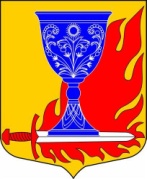 СОВЕТ ДЕПУТАТОВМУНИЦИПАЛЬНОГО ОБРАЗОВАНИЯ«БОЛЬШЕЛУЦКОЕ СЕЛЬСКОЕ ПОСЕЛЕНИЕ»МУНИЦИПАЛЬНОГО ОБРАЗОВАНИЯ«КИНГИСЕППСКИЙ МУНИЦИПАЛЬНЫЙ РАЙОН»ЛЕНИНГРАДСКОЙ ОБЛАСТИчетвертого созываРЕШЕНИЕ № 244от 07 декабря 2023 годаО бюджете муниципального образования«Большелуцкое сельское поселение»муниципального образования «Кингисеппскиймуниципальный район» Ленинградской областина 2024 год и на плановый период 2025 и 2026 годовВ соответствии с Бюджетным кодексом Российской Федерации и Уставом муниципального образования «Большелуцкое сельское поселение» муниципального образования «Кингисеппский муниципальный район» Ленинградской области, Совет депутатов муниципального образования «Большелуцкое сельское поселение» муниципального образования «Кингисеппский муниципальный район» Ленинградской областиРЕШИЛ:Утвердить основные характеристики бюджета муниципального образования «Большелуцкое сельское поселение» муниципального образования «Кингисеппский муниципальный район» Ленинградской области на 2024 год:         прогнозируемый общий объем доходов бюджета муниципального образования «Большелуцкое сельское поселение» муниципального образования «Кингисеппский муниципальный район» Ленинградской области в сумме 104 402,4 тысяч рублей;общий объем расходов бюджета муниципального образования «Большелуцкое сельское поселение» муниципального образования «Кингисеппский муниципальный район» Ленинградской области в сумме 109 702,4 тысяч рублей;прогнозируемый дефицит бюджета муниципального образования «Большелуцкое сельское поселение» муниципального образования «Кингисеппский муниципальный район» Ленинградской области в сумме 5 300,0 тысяч рублей.Утвердить основные характеристики бюджета муниципального образования «Большелуцкое сельское поселение» муниципального образования «Кингисеппский муниципальный район» Ленинградской области на плановый период 2025 и 2026 годов:прогнозируемый общий объем доходов бюджета муниципального образования «Большелуцкое сельское поселение» муниципального образования «Кингисеппский муниципальный район»  Ленинградской области на 2025 год в сумме 108 105,1 тысяч рублей и на 2026 год в сумме 111 947,1 тысяч рублей;общий объем расходов бюджета муниципального образования «Большелуцкое сельское поселение» муниципального образования «Кингисеппский муниципальный район» Ленинградской области  на 2025 год в сумме 108 105,1 тысяч рублей, в том числе условно утвержденные расходы в сумме 2 702,6  тысяч рублей, и на 2026 год в сумме 111 947,1 тысяч рублей, в том числе условно утвержденные расходы в сумме 5 597,3 тысяч рублей.		3. Утвердить источники внутреннего финансирования дефицита бюджета муниципального образования «Большелуцкое сельское поселение» муниципального образования «Кингисеппский муниципальный район» Ленинградской области на 2024 год и на плановый период 2025 и 2026 годов согласно приложению № 1.4.  Утвердить прогнозируемые поступления налоговых, неналоговых доходов и безвозмездных поступлений в бюджет муниципального образования «Большелуцкое сельское поселение» муниципального образования «Кингисеппский муниципальный район» Ленинградской области по кодам видов доходов на 2024 год и на плановый период  2025 и 2026 годов согласно приложению 2.5. Утвердить  распределение бюджетных ассигнований по целевым статьям (муниципальным программам и непрограммным направлениям деятельности), группам  видов расходов, разделам и подразделам классификации расходов бюджета муниципального образования «Большелуцкое сельское поселение» муниципального образования «Кингисеппский муниципальный район» Ленинградской области на 2024 год и на плановый период  2025 и 2026 годов согласно приложению 3.6. Утвердить ведомственную структуру расходов бюджета муниципального образования «Большелуцкое сельское поселение» муниципального образования «Кингисеппский муниципальный район» Ленинградской области на 2024 год и на плановый период  2025 и 2026 годов согласно приложению 4.7.   Утвердить распределение бюджетных ассигнований  по разделам и  подразделам классификации расходов бюджета муниципального образования «Большелуцкое сельское поселение» муниципального образования «Кингисеппский муниципальный район» Ленинградской области  на 2024 год и на плановый период  2025 и 2026 годов согласно приложению 5.8. Утвердить общий объём бюджетных ассигнований на исполнение публичных нормативных обязательств:на 2024 год в сумме 2 998,5 тысяч рублей;на 2025 год в сумме 2 998,5 тысяч рублей;на 2026 год в сумме 2 998,5 тысяч рублей.9.  Утвердить резервный фонд администрации муниципального образования «Большелуцкое сельское поселение» муниципального образования «Кингисеппский муниципальный район» Ленинградской области:на 2024 год в сумме 2 000,0 тысяч  рублей;на 2025 год в сумме 2 000,0 тысяч рублей;на 2026 год в сумме 2 000,0 тысяч рублей.          Установить, что средства резервного фонда администрации муниципального образования «Большелуцкое сельское поселение» муниципального образования «Кингисеппский муниципальный район» Ленинградской области распределяются в соответствии с правовыми актами администрации муниципального образования «Большелуцкое сельское поселение» муниципального образования «Кингисеппский муниципальный район» Ленинградской области. 10. Установить, что в порядке, установленном нормативными правовыми актами администрации муниципального образования «Большелуцкое сельское поселение» муниципального образования «Кингисеппский муниципальный район» Ленинградской области, предоставляются субсидии юридическим лицам (за исключением субсидий государственным (муниципальным) учреждениям), индивидуальным предпринимателям, а также физическим лицам – производителям товаров, работ, услуг в случаях, установленных настоящим решением, а именно:1)  в целях реализации муниципальной программы муниципального образования «Большелуцкое сельское поселение» муниципального образования «Кингисеппский муниципальный район» Ленинградской области «Развитие жилищно-коммунального хозяйства  муниципального образования «Большелуцкое сельское поселение»:а) на возмещение части затрат, связанных с оказанием населению услуг общественной бани.11. Утвердить объем бюджетных ассигнований дорожного фонда муниципального образования «Большелуцкое сельское поселение» муниципального образования «Кингисеппский муниципальный район» Ленинградской области:на 2024 год в сумме 3 421,0 тысяч  рублей;на 2025 год в сумме 3 557,8 тысяч рублей;на 2026 год в сумме 3 700,1 тысяч рублей.12. Установить, что для расчета должностных окладов (окладов, ставок заработной платы) работников муниципальных учреждений муниципального образования «Большелуцкое сельское поселение» муниципального образования «Кингисеппский муниципальный район» Ленинградской области за календарный месяц или за выполнение установленной нормы труда (нормы часов за ставку заработной платы) применяется расчетная величина с 1 января 2024 года в размере 12 265,0 рублей.13. Утвердить размер индексации ежемесячной выплаты муниципальной пенсии за выслугу лет, назначаемую лицам, замещавшим должности муниципальной службы в органах местного самоуправления муниципального образования «Большелуцкое сельское поселение» муниципального образования «Кингисеппский муниципальный район» Ленинградской области в 1,046 раза с 1 января 2024 года.	14. Утвердить размер индексации ежемесячного денежного вознаграждения по муниципальным должностям муниципального образования «Большелуцкое сельское поселение» муниципального образования «Кингисеппский муниципальный район» Ленинградской области и месячных должностных окладов, ежемесячной надбавки к должностным окладам за классный чин муниципальных служащих муниципального образования «Большелуцкое сельское поселение» муниципального образования «Кингисеппский муниципальный район» Ленинградской области, а также месячных должностных окладов работников, замещающих должности, не являющиеся должностями муниципальной службы, в 1,046 раза с 1 января 2024 года.	15. Утвердить расходы на обеспечение деятельности Совета депутатов муниципального образования «Большелуцкое сельское поселение» муниципального образования «Кингисеппский муниципальный район» Ленинградской области, а также расходы бюджета Большелуцкого сельского поселения  Кингисеппского муниципального района Ленинградской области в части передачи полномочий по внешнему муниципальному финансовому контролю, осуществляемому Контрольно-счетной палатой муниципального образования «Кингисеппский муниципальный район» Ленинградской области в соответствии с заключенным соглашением:на 2024 год в сумме 2 847,1 тысяч рублей;на 2025 год в сумме 2 585,7 тысяч рублей;на 2026 год в сумме 2 585,7 тысяч рублей.16. Утвердить расходы на обеспечение деятельности администрации муниципального образования «Большелуцкое сельское поселение» муниципального образования «Кингисеппский муниципальный район» Ленинградской области:на 2024 год в сумме 21 711,8 тысяч  рублей;на 2025 год в сумме 20 470,8 тысяч рублей;на 2026 год в сумме 20 470,8 тысяч рублей.17. Утвердить адресную инвестиционную программу, финансовое обеспечение которой осуществляется за счет средств бюджета муниципального образования «Большелуцкое сельское поселение» муниципального образования  «Кингисеппский муниципальный район» Ленинградской области на 2024 год и на плановый период 2025 и 2026 годов согласно приложению 6.18.  Утвердить цели, формы и объём межбюджетных трансфертов, предоставляемых бюджету муниципального образования «Кингисеппский муниципальный район» Ленинградской области на осуществление части  полномочий муниципального образования «Большелуцкое сельское поселение» муниципального образования «Кингисеппский муниципальный район» Ленинградской области на 2024 год и на плановый период 2025 и 2026 годов согласно приложению 7.19. Утвердить порядок предоставления иных межбюджетных трансфертов в бюджет муниципального образования «Кингисеппский муниципальный район» Ленинградской области на осуществление части полномочий муниципального образования «Большелуцкое сельское поселение» муниципального образования «Кингисеппский муниципальный район» Ленинградской области на 2024 год и на плановый период 2025 и 2026 годов  согласно  приложению 8.20. Глава администрации муниципального образования «Большелуцкое сельское поселение» муниципального образования «Кингисеппский муниципальный район» Ленинградской области не вправе принимать решения, приводящие к уменьшению доходной и (или) увеличению расходной части бюджета, без решения Совета Депутатов муниципального образования «Большелуцкое сельское поселение» муниципального образования «Кингисеппский муниципальный район» Ленинградской области.21.  Установить, что в соответствии с пунктом 8 статьи 217 Бюджетного кодекса Российской Федерации и Решением Совета Депутатов муниципального образования «Большелуцкое сельское поселение» Муниципального образования «Кингисеппский муниципальный район» Ленинградской области  от 17 августа 2020 года №70 «Об утверждении Положения о бюджетном процессе в муниципальном образовании «Большелуцкое сельское поселение» муниципального образования «Кингисеппский муниципальный район» Ленинградской области» в ходе исполнения настоящего решения изменения в сводную бюджетную роспись бюджета муниципального образования «Большелуцкое сельское поселение» муниципального образования «Кингисеппский муниципальный район» Ленинградской области вносятся по следующим основаниям, связанным с особенностями исполнения бюджета муниципального образования «Большелуцкое сельское поселение» муниципального образования «Кингисеппский муниципальный район» Ленинградской области, без внесения изменений в настоящее решение:	21.1. в случае перераспределения бюджетных ассигнований на сумму увеличения и (или) уменьшения, необходимую для выполнения условий софинансирования, установленных для получения субсидий и иных межбюджетных трансфертов, предоставляемых бюджету муниципального образования «Большелуцкое сельское поселение» муниципального образования «Кингисеппский муниципальный район» Ленинградской области из других бюджетов бюджетной системы Российской Федерации; 21.2. в случае перераспределения бюджетных ассигнований в целях выполнения условий соглашений по предоставлению субсидий и иных межбюджетных трансфертов из других бюджетов бюджетной системы Российской Федерации в пределах общего объёма бюджетных ассигнований, предусмотренных настоящим решением;21.3. в случае перераспределения бюджетных ассигнований в пределах общего объема бюджетных ассигнований, предусмотренных настоящим решением, на сумму предписаний о возврате средств на основании актов проверок уполномоченных на проведение проверок органов на сумму нецелевого, неправомерного использования бюджетных средств, на сумму денежных взысканий (штрафов) за нарушение условий соглашений о предоставлении субсидий и иных межбюджетных трансфертов бюджету муниципального образования «Большелуцкое сельское поселение» муниципального образования «Кингисеппский муниципальный район» Ленинградской области из других бюджетов бюджетной системы Российской Федерации, подлежащую возврату в соответствующие бюджеты;21.4. в случаях создания (реорганизации) муниципального учреждения перераспределение бюджетных ассигнований между разделами, подразделами, целевыми статьями, видами расходов классификации расходов бюджетов в пределах общего объема бюджетных ассигнований, предусмотренных настоящим решением главному распорядителю бюджетных средств бюджета муниципального образования «Большелуцкое сельское поселение» муниципального образования «Кингисеппский муниципальный район» Ленинградской области;21.5. в случае распределения средств целевых межбюджетных трансфертов (и их остатков) из федерального бюджета и бюджета Ленинградской области (сверх утвержденных решением о бюджете доходов) на осуществление отдельных целевых расходов на основании федеральных и областных законов и (или) правовых актов Президента Российской Федерации и Правительства Российской Федерации, законов Ленинградской области и (или) правовых актов Губернатора Ленинградской области и Правительства Ленинградской области, а также заключенных соглашений;21.6. в случае получения уведомлений о предоставлении целевых межбюджетных трансфертов из других бюджетов бюджетной системы Российской Федерации, заключения соглашений, а также получения безвозмездных поступлений от физических и юридических лиц на финансовое обеспечение дорожной деятельности, приводящих к изменению бюджетных ассигнований дорожного фонда муниципального образования «Большелуцкое сельское поселение» муниципального образования «Кингисеппский муниципальный район» Ленинградской области;21.7. в случаях перераспределения бюджетных ассигнований между главными распорядителями бюджетных средств бюджета муниципального образования «Большелуцкое сельское поселение» муниципального образования «Кингисеппский муниципальный район» Ленинградской области, разделами, подразделами, целевыми статьями, видами расходов классификации расходов бюджетов в пределах общего объема средств, предусмотренных настоящим решением для финансирования муниципальной программы муниципального образования «Большелуцкое сельское поселение» муниципального образования «Кингисеппский муниципальный район» Ленинградской области, после внесения изменений в муниципальную программу;21.8. в случаях перераспределения бюджетных ассигнований между разделами, подразделами, целевыми статьями и видами расходов классификации расходов бюджета муниципального образования «Большелуцкое сельское поселение» муниципального образования «Кингисеппский муниципальный район» Ленинградской области на сумму, необходимую для уплаты штрафов (в том числе административных), пеней (в том числе несвоевременную уплату налогов и сборов), административных платежей, сборов на основании актов уполномоченных органов и должностных лиц по делам об административных правонарушениях, в пределах общего объема бюджетных ассигнований, предусмотренных главному распорядителю бюджетных средств бюджета муниципального образования «Большелуцкое сельское поселение» муниципального образования «Кингисеппский муниципальный район» Ленинградской области в текущем финансовом году;21.9. в случаях перераспределения бюджетных ассигнований между разделами, подразделами, целевыми статьями и видами расходов классификации расходов бюджетов на сумму, необходимую для уплаты налогов и иных обязательных платежей в бюджеты бюджетной системы Российской Федерации органами местного самоуправления и казенными учреждениями, в пределах общего объема бюджетных ассигнований, предусмотренных главному распорядителю средств муниципального образования «Большелуцкое сельское поселение» муниципального образования «Кингисеппский муниципальный район» Ленинградской области;21.10.  в случаях внесения изменений Министерством финансов Российской Федерации в Порядок формирования и применения кодов бюджетной классификации Российской Федерации в части отражения расходов по кодам разделов, подразделов, целевых статей, видов расходов классификации расходов бюджетов, в том числе осуществляемых за счет межбюджетных трансфертов, полученных в форме субсидий, субвенций и иных межбюджетных трансфертов, имеющих целевое назначение, а также приведения сводной бюджетной росписи бюджета в соответствие с разъяснениями Министерства финансов Российской Федерации по применению бюджетной классификации Российской Федерации;21.11. в случаях распределения средств целевых межбюджетных трансфертов из  бюджета Ленинградской области на финансовое обеспечение дорожной деятельности, приводящие к изменению бюджетных ассигнований дорожного фонда муниципального образования «Большелуцкое сельское поселение» муниципального образования «Кингисеппский муниципальный район» Ленинградской области;21.12.  в случаях увеличения бюджетных ассигнований 2024 года на оплату заключенных муниципальных контрактов на поставку товаров, выполнение работ, оказание услуг, подлежавших в соответствии с условиями этих муниципальных контрактов оплате в 2023 году, в объеме, не превышающем остатка не использованных на 1 января 2024 года бюджетных ассигнований на исполнение указанных муниципальных контрактов, приводящего к изменению бюджетных ассигнований дорожного фонда муниципального образования «Большелуцкое сельское поселение» муниципального образования «Кингисеппский муниципальный район» Ленинградской области;21.13. в случаях внесения Комитетом финансов Ленинградской области изменений в приказ о порядке применения бюджетной классификации в части отражения расходов осуществляемых за счет межбюджетных трансфертов, полученных в форме субсидий, субвенций и иных межбюджетных трансфертов, имеющих целевое назначение, по кодам целевых статей;21.14. в случаях внесения Комитетом финансов администрации муниципального образования «Кингисеппский муниципальный район» Ленинградской области изменений в приказ о порядке применения бюджетной классификации в части отражения расходов осуществляемых за счет межбюджетных трансфертов из бюджета муниципального образования «Кингисеппский муниципальный район» Ленинградской области, полученных в форме иных межбюджетных трансфертов, имеющих целевое назначение, по кодам целевых статей;21.15. в случаях перераспределения бюджетных ассигнований между кодами групп (подгрупп) видов расходов классификации расходов бюджетов в пределах общего объема бюджетных ассигнований, предусмотренных настоящим решением главному распорядителю бюджетных средств по соответствующему коду целевой статьи расходов, при наличии разъяснений (издания разъяснений в течение финансового года) применения кодов групп (подгрупп) видов расходов, в соответствии с Порядком формирования и применения кодов бюджетной классификации Российской Федерации;21.16. в случае увеличения бюджетных ассигнований резервного фонда администрации муниципального образования «Большелуцкое сельское поселение» муниципального образования «Кингисеппский муниципальный район» Ленинградской области за счет соответствующего уменьшения иных бюджетных ассигнований, в соответствии с решениями администрации муниципального образования «Большелуцкое сельское поселение» муниципального образования «Кингисеппский муниципальный район» Ленинградской области;21.17. в случае перераспределения бюджетных ассигнований на финансовое обеспечение мероприятий, связанных с предотвращением влияния ухудшения геополитической и экономической ситуации на развитие отраслей экономики, мероприятий, связанных с обеспечением санитарно-эпидемиологического благополучия населения в соответствии с решениями и (или) муниципальными правовыми актами администрации МО «Большелуцкое сельское поселение» МО «Кингисеппский муниципальный район» Ленинградской области.Глава муниципального образования                                             	«Большелуцкое сельское поселение»                	                          А.А. ИвановПриложение № 4к решению Совета депутатов МО "Большелуцкое сельское поселение» от 07.12.2023 года №244Приложение № 8к решению Совета депутатов МО «Большелуцкое сельское поселение» от 07.12.2023 №244П О Р Я Д О Кпредоставления иных межбюджетных трансфертов в бюджет муниципального образования «Кингисеппский муниципальный район» Ленинградской области на осуществление части полномочий  муниципального образования «Большелуцкое сельское поселение» муниципального образования «Кингисеппский муниципальный район»  Ленинградской области на 2024 год и на плановый период 2025 и 2026 годов1. Настоящий Порядок, в соответствии со статьей 142.5 Бюджетного кодекса Российской Федерации, статьей 15 Федерального закона  РФ от 06.10.2003 года № 131-ФЗ «Об общих принципах организации местного самоуправления в Российской Федерации» (с изменениями) определяет порядок и условия предоставления иных межбюджетных трансфертов в бюджет муниципального образования «Кингисеппский муниципальный район» Ленинградской области на исполнение части полномочий муниципального образования «Большелуцкое сельское поселение» муниципального образования «Кингисеппский муниципальный район» Ленинградской области (далее - иные межбюджетные трансферты), утвержденных настоящим решением согласно приложению №7. 2. Предоставление иных межбюджетных трансфертов осуществляется в соответствии со сводной бюджетной росписью бюджета муниципального образования «Большелуцкое сельское поселение» муниципального образования «Кингисеппский муниципальный район» Ленинградской области в пределах  бюджетных ассигнований и лимитов бюджетных обязательств, предусмотренных в установленном порядке главному распорядителю бюджетных средств на соответствующие цели.3. Главным распорядителем иных межбюджетных трансфертов  является администрация муниципального образования «Большелуцкое сельское поселение» муниципального образования «Кингисеппский муниципальный район»  Ленинградской области.       4. Иные межбюджетные трансферты предоставляются на основании заключенных соглашений с органами местного самоуправления муниципального образования «Кингисеппский муниципальный район» Ленинградской области.       5. В соглашении  предусматриваются:предмет соглашения, которым определяется цель и объем предоставления межбюджетных трансфертов;права и обязательства сторон;порядок предоставления финансовых средств, где перечисляются сроки предоставления межбюджетных трансфертов и их размер;порядок предоставления отчетов о выполненных работах по осуществлению полномочий.        6. Получатели иных межбюджетных трансфертов  осуществляют учет планируемых к поступлению  и поступивших денежных средств в доходах и расходах бюджета муниципального образования «Кингисеппский муниципальный район» Ленинградской области.        7.  Перечисление иных межбюджетных трансфертов осуществляется администрацией муниципального образования «Большелуцкое сельское поселение» муниципального образования «Кингисеппский муниципальный район» Ленинградской области на счета администраторов доходов бюджета муниципального образования «Кингисеппский муниципальный район» Ленинградской области, открытых в территориальном отделении Управления Федерального казначейства по Ленинградской области.	8.  Денежные средства, неиспользованные в течение текущего финансового года, перечисляются в бюджет муниципального образования «Большелуцкое сельское поселение» муниципального образования «Кингисеппский муниципальный район» Ленинградской области в сроки, установленные для завершения финансового года.Приложение № 1к решению Совета депутатов МО "Большелуцкое сельское поселение» от 07.12.2023 года №244Приложение № 1к решению Совета депутатов МО "Большелуцкое сельское поселение» от 07.12.2023 года №244Приложение № 1к решению Совета депутатов МО "Большелуцкое сельское поселение» от 07.12.2023 года №244Приложение № 1к решению Совета депутатов МО "Большелуцкое сельское поселение» от 07.12.2023 года №244Приложение № 1к решению Совета депутатов МО "Большелуцкое сельское поселение» от 07.12.2023 года №244
Источники внутреннего финансирования дефицита бюджета муниципального образования  «Большелуцкое сельское поселение» муниципального образования "Кингисеппский муниципальный район" Ленинградской области 
на 2024 год и на плановый период 2025 и 2026 годов
Источники внутреннего финансирования дефицита бюджета муниципального образования  «Большелуцкое сельское поселение» муниципального образования "Кингисеппский муниципальный район" Ленинградской области 
на 2024 год и на плановый период 2025 и 2026 годов
Источники внутреннего финансирования дефицита бюджета муниципального образования  «Большелуцкое сельское поселение» муниципального образования "Кингисеппский муниципальный район" Ленинградской области 
на 2024 год и на плановый период 2025 и 2026 годов
Источники внутреннего финансирования дефицита бюджета муниципального образования  «Большелуцкое сельское поселение» муниципального образования "Кингисеппский муниципальный район" Ленинградской области 
на 2024 год и на плановый период 2025 и 2026 годов
Источники внутреннего финансирования дефицита бюджета муниципального образования  «Большелуцкое сельское поселение» муниципального образования "Кингисеппский муниципальный район" Ленинградской области 
на 2024 год и на плановый период 2025 и 2026 годовтысяч рублейтысяч рублейКод НаименованиеСумма  (тысяч рублей)Сумма  (тысяч рублей)Сумма  (тысяч рублей)Код Наименование2024 год2025 год2026 год1234501 05 00 00 00 0000 000Изменение остатков средств на счетах по учету средств бюджета5 300,00,00,001 05 00 00 00 0000 500Увеличение остатков средств бюджетов-104 402,4-108 105,1-111 947,101 05 02 00 00 0000 500 Увеличение прочих остатков средств бюджетов -104 402,4-108 105,1-111 947,101 05 02 01 00 0000 510Увеличение прочих остатков денежных средств бюджетов -104 402,4-108 105,1-111 947,101 05 02 01 10 0000 510Увеличение прочих остатков денежных средств бюджетов сельских поселений-104 402,4-108 105,1-111 947,101 05 00 00 00 0000 600Уменьшение остатков средств бюджетов 109 702,4108 105,1111 947,101 05 02 00 00 0000 600 Уменьшение прочих остатков средств бюджетов 109 702,4108 105,1111 947,101 05 02 01 00 0000 610Уменьшение прочих остатков денежных средств бюджетов 109 702,4108 105,1111 947,101 05 02 01 10 0000 610Уменьшение прочих остатков денежных средств бюджетов сельских поселений109 702,4108 105,1111 947,1Всего источников внутреннего финансирования5 300,00,00,0Приложение № 2к решению Совета депутатов МО "Большелуцкое сельское поселение» от 07.12.2023 года №244Прогнозируемые поступления
налоговых, неналоговых доходов и безвозмездных поступлений
в бюджет муниципального образования "Большелуцкое сельское поселение" муниципального образования "Кингисеппский муниципальный район" Ленинградской области по кодам видов доходов на 2024 год и на плановый период 2025 и 2026 годов Приложение № 2к решению Совета депутатов МО "Большелуцкое сельское поселение» от 07.12.2023 года №244Прогнозируемые поступления
налоговых, неналоговых доходов и безвозмездных поступлений
в бюджет муниципального образования "Большелуцкое сельское поселение" муниципального образования "Кингисеппский муниципальный район" Ленинградской области по кодам видов доходов на 2024 год и на плановый период 2025 и 2026 годов Приложение № 2к решению Совета депутатов МО "Большелуцкое сельское поселение» от 07.12.2023 года №244Прогнозируемые поступления
налоговых, неналоговых доходов и безвозмездных поступлений
в бюджет муниципального образования "Большелуцкое сельское поселение" муниципального образования "Кингисеппский муниципальный район" Ленинградской области по кодам видов доходов на 2024 год и на плановый период 2025 и 2026 годов Приложение № 2к решению Совета депутатов МО "Большелуцкое сельское поселение» от 07.12.2023 года №244Прогнозируемые поступления
налоговых, неналоговых доходов и безвозмездных поступлений
в бюджет муниципального образования "Большелуцкое сельское поселение" муниципального образования "Кингисеппский муниципальный район" Ленинградской области по кодам видов доходов на 2024 год и на плановый период 2025 и 2026 годов Приложение № 2к решению Совета депутатов МО "Большелуцкое сельское поселение» от 07.12.2023 года №244Прогнозируемые поступления
налоговых, неналоговых доходов и безвозмездных поступлений
в бюджет муниципального образования "Большелуцкое сельское поселение" муниципального образования "Кингисеппский муниципальный район" Ленинградской области по кодам видов доходов на 2024 год и на плановый период 2025 и 2026 годов тысяч рублейКод бюджетной классификацииИсточник доходовСумма Сумма Сумма Код бюджетной классификацииИсточник доходов2024 год2025 год2026 год12345Всего доходов104 402,4108 105,1111 947,11 00 00000 00 0000 000НАЛОГОВЫЕ И НЕНАЛОГОВЫЕ ДОХОДЫ104 402,4108 105,1111 947,11 01 00000 00 0000 000НАЛОГИ НА ПРИБЫЛЬ, ДОХОДЫ78 324,581 457,584 715,81 01 02000 01 0000 110Налог на доходы физических лиц78 324,581 457,584 715,81 01 02010 01 0000 110Налог на доходы физических лиц с доходов, источником которых является налоговый агент, за исключением доходов, в отношении которых исчисление и уплата налога осуществляются в соответствии со статьями 227, 227.1 и 228 Налогового кодекса Российской Федерации, а также доходов от долевого участия в организации, полученных в виде дивидендов78 324,581 457,584 715,81 03 00000 00 0000 000НАЛОГИ НА ТОВАРЫ (РАБОТЫ, УСЛУГИ), РЕАЛИЗУЕМЫЕ НА ТЕРРИТОРИИ РОССИЙСКОЙ ФЕДЕРАЦИИ3 421,03 557,83 700,11 03 02000 01 0000 110Акцизы по подакцизным товарам (продукции), производимым на территории Российской Федерации3 421,03 557,83 700,11 03 02231 01 0000 110Доходы от уплаты акцизов на дизельное топливо, подлежащие распределению между бюджетами субъектов Российской Федерации и местными бюджетами с учетом установленных дифференцированных нормативов отчислений в местные бюджеты (по нормативам, установленным Федеральным законом о федеральном бюджете в целях формирования дорожных фондов субъектов Российской Федерации)1 676,31 743,31 813,11 03 02251 01 0000 110Доходы от уплаты акцизов на автомобильный бензин, подлежащие распределению между бюджетами субъектов Российской Федерации и местными бюджетами с учетом установленных дифференцированных нормативов отчислений в местные бюджеты (по нормативам, установленным Федеральным законом о федеральном бюджете в целях формирования дорожных фондов субъектов Российской Федерации)1 744,71 814,51 887,01 05 00000 00 0000 000НАЛОГИ НА СОВОКУПНЫЙ ДОХОД40,040,040,01 05 03000 01 0000 110Единый сельскохозяйственный налог40,040,040,01 05 03010 01 0000 110Единый сельскохозяйственный налог40,040,040,01 06 00000 00 0000 000НАЛОГИ НА ИМУЩЕСТВО21 638,622 071,522 512,91 06 01000 00 0000 110Налог на имущество физических лиц852,4869,5886,91 06 01030 10 0000 110Налог на имущество физических лиц, взимаемый по ставкам, применяемым к объектам налогообложения, расположенным в границах сельских поселений852,4869,5886,91 06 06000 00 0000 110Земельный налог20 786,221 202,021 626,01 06 06030 00 0000 110Земельный налог с организаций16 833,717 170,417 513,81 06 06033 10 0000 110Земельный налог с организаций, обладающих земельным участком, расположенным в границах сельских поселений16 833,717 170,417 513,81 06 06040 00 0000 110Земельный налог с физических лиц3 952,54 031,64 112,21 06 06043 10 0000 110Земельный налог с физических лиц, обладающих земельным участком, расположенным в границах сельских поселений3 952,54 031,64 112,21 08 00000 00 0000 000ГОСУДАРСТВЕННАЯ ПОШЛИНА4,94,94,91 08 04000 01 0000 110 Государственная пошлина за совершение нотариальных действий (за исключением действий, совершаемых консульскими учреждениями Российской Федерации)4,94,94,91 08 04020 01 0000 110 Государственная пошлина за совершение нотариальных действий должностными лицами органов местного самоуправления, уполномоченными в соответствии с законодательными актами Российской Федерации на совершение нотариальных действий4,94,94,91 11 00000 00 0000 000ДОХОДЫ ОТ ИСПОЛЬЗОВАНИЯ ИМУЩЕСТВА, НАХОДЯЩЕГОСЯ В ГОСУДАРСТВЕННОЙ И МУНИЦИПАЛЬНОЙ СОБСТВЕННОСТИ964,3964,3964,31 11 05000 00 0000 120Доходы, получаемые  в виде арендной либо иной  платы за передачу в возмездное пользование государственного и муниципального имущества (за исключением имущества бюджетных и  автономных учреждений, а также имущества государственных и муниципальных унитарных предприятий, в том числе казенных)406,9406,9406,91 11 05030 00 0000 120Доходы от сдачи в аренду имущества, находящегося в оперативном управлении органов государственной власти, органов местного самоуправления, государственных внебюджетных фондов и созданных ими учреждений (за исключением имущества бюджетных и автономных учреждений)199,9199,9199,91 11 05035 10 0000 120Доходы от сдачи в аренду имущества, находящегося в оперативном управлении органов управления сельских поселений и созданных ими учреждений (за исключением имущества муниципальных бюджетных и автономных учреждений)199,9199,9199,91 11 05070 00 0000 120Доходы от сдачи в аренду имущества, составляющего государственную (муниципальную) казну (за исключением земельных участков)406,9406,9406,91 11 05075 10 0000 120Доходы от сдачи в аренду имущества, составляющего казну сельских поселений (за исключением земельных участков)406,9406,9406,91 11 09000 00 0000 120Прочие доходы  от использования имущества и прав, находящихся в  государственной и муниципальной собственности (за исключением имущества бюджетных и автономных учреждений, а также имущества государственных и муниципальных унитарных предприятий, в том числе казенных)357,5357,5357,51 11 09040 00 0000 120Прочие поступления от использования имущества, находящегося в государственной и муниципальной собственности (за исключением имущества бюджетных и автономных учреждений, а также имущества государственных и муниципальных унитарных предприятий, в том числе казенных)357,5357,5357,51 11 09045 10 0000 120Прочие поступления от использования имущества, находящегося в собственности сельских поселений (за исключением имущества муниципальных бюджетных и автономных учреждений, а также имущества муниципальных унитарных предприятий, в том числе казенных)357,5357,5357,51 13 00000 00 0000 000ДОХОДЫ ОТ ОКАЗАНИЯ ПЛАТНЫХ УСЛУГ И КОМПЕНСАЦИИ ЗАТРАТ ГОСУДАРСТВА9,19,19,11 13 01000 00 0000 000Доходы от оказания платных услуг (работ)9,19,19,11 13 01995 10 0000 130Прочие доходы от оказания платных услуг (работ) получателями средств бюджетов сельских поселений9,19,19,1Приложение № 3к решению Совета депутатов МО "Большелуцкое сельское поселение» от 07.12.2023 года №244Приложение № 3к решению Совета депутатов МО "Большелуцкое сельское поселение» от 07.12.2023 года №244РАСПРЕДЕЛЕНИЕРАСПРЕДЕЛЕНИЕРАСПРЕДЕЛЕНИЕРАСПРЕДЕЛЕНИЕРАСПРЕДЕЛЕНИЕРАСПРЕДЕЛЕНИЕРАСПРЕДЕЛЕНИЕРАСПРЕДЕЛЕНИЕбюджетных ассигнований по целевым статьямбюджетных ассигнований по целевым статьямбюджетных ассигнований по целевым статьямбюджетных ассигнований по целевым статьямбюджетных ассигнований по целевым статьямбюджетных ассигнований по целевым статьямбюджетных ассигнований по целевым статьямбюджетных ассигнований по целевым статьям(муниципальным программам и непрограммным направлениям деятельности), группам видов расходов, разделам и подразделам классификации расходов бюджета муниципального образования «Большелуцкое сельское поселение» муниципального образования "Кингисеппский муниципальный район" Ленинградской области(муниципальным программам и непрограммным направлениям деятельности), группам видов расходов, разделам и подразделам классификации расходов бюджета муниципального образования «Большелуцкое сельское поселение» муниципального образования "Кингисеппский муниципальный район" Ленинградской области(муниципальным программам и непрограммным направлениям деятельности), группам видов расходов, разделам и подразделам классификации расходов бюджета муниципального образования «Большелуцкое сельское поселение» муниципального образования "Кингисеппский муниципальный район" Ленинградской области(муниципальным программам и непрограммным направлениям деятельности), группам видов расходов, разделам и подразделам классификации расходов бюджета муниципального образования «Большелуцкое сельское поселение» муниципального образования "Кингисеппский муниципальный район" Ленинградской области(муниципальным программам и непрограммным направлениям деятельности), группам видов расходов, разделам и подразделам классификации расходов бюджета муниципального образования «Большелуцкое сельское поселение» муниципального образования "Кингисеппский муниципальный район" Ленинградской области(муниципальным программам и непрограммным направлениям деятельности), группам видов расходов, разделам и подразделам классификации расходов бюджета муниципального образования «Большелуцкое сельское поселение» муниципального образования "Кингисеппский муниципальный район" Ленинградской области(муниципальным программам и непрограммным направлениям деятельности), группам видов расходов, разделам и подразделам классификации расходов бюджета муниципального образования «Большелуцкое сельское поселение» муниципального образования "Кингисеппский муниципальный район" Ленинградской области(муниципальным программам и непрограммным направлениям деятельности), группам видов расходов, разделам и подразделам классификации расходов бюджета муниципального образования «Большелуцкое сельское поселение» муниципального образования "Кингисеппский муниципальный район" Ленинградской областина 2024 год и на плановый период 2025 и 2026 годовна 2024 год и на плановый период 2025 и 2026 годовна 2024 год и на плановый период 2025 и 2026 годовна 2024 год и на плановый период 2025 и 2026 годовна 2024 год и на плановый период 2025 и 2026 годовна 2024 год и на плановый период 2025 и 2026 годовна 2024 год и на плановый период 2025 и 2026 годовна 2024 год и на плановый период 2025 и 2026 годовНаименованиеЦСРВРРзПРСумма                                                                    (тысяч рублей)Сумма                                                                    (тысяч рублей)Сумма                                                                    (тысяч рублей)НаименованиеЦСРВРРзПР2024 год2024 год2025 год2026 год123456678Всего109 702,4109 702,4105 402,5106 349,8Муниципальная программа «Обеспечение качественным жильем граждан на территории муниципального образования «Большелуцкое сельское поселение» Кингисеппского муниципального района Ленинградской области»38.0.00.00000100,0100,0100,0100,0Комплекс процессных мероприятий38.4.00.00000100,0100,0100,0100,0Комплекс процессных мероприятий "Поддержка граждан, нуждающихся в улучшении жилищных условий"38.4.02.00000100,0100,0100,0100,0Поддержка граждан, нуждающихся в улучшении жилищных условий38.4.02.80740100,0100,0100,0100,0Социальное обеспечение и иные выплаты населению38.4.02.80740300100,0100,0100,0100,0Социальное обеспечение населения38.4.02.807403001003100,0100,0100,0100,0Муниципальная программа «Развитие физической культуры и спорта в МО «Большелуцкое сельское поселение»39.0.00.000001 225,61 225,61 225,61 225,6Комплекс процессных мероприятий39.4.00.000001 225,61 225,61 225,61 225,6Комплекс процессных мероприятий «Организация и проведение физкультурно-оздоровительных, спортивных мероприятий и соревнований»39.4.01.000001 225,61 225,61 225,61 225,6Мероприятия в области физической культуры и спорта39.4.01.803001 225,61 225,61 225,61 225,6Расходы на выплаты персоналу в целях обеспечения выполнения функций государственными (муниципальными) органами, казенными учреждениями, органами управления государственными внебюджетными фондами39.4.01.80300100825,6825,6825,6825,6Другие вопросы в области физической культуры и спорта39.4.01.803001001105825,6825,6825,6825,6Закупка товаров, работ и услуг для обеспечения государственных (муниципальных) нужд39.4.01.80300200400,0400,0400,0400,0Другие вопросы в области физической культуры и спорта39.4.01.803002001105400,0400,0400,0400,0Муниципальная программа «О мерах по противодействию экстремизму и профилактике терроризма на территории муниципального образования «Большелуцкое сельское поселение»40.0.00.00000246,1246,1246,1246,1Комплекс процессных мероприятий40.4.00.00000246,1246,1246,1246,1Комплекс процессных мероприятий «Профилактика терроризма и экстремистской деятельности на территории МО «Большелуцкое сельское поселение»40.4.01.00000246,1246,1246,1246,1Реализация мероприятий по профилактике терроризма и экстремизма40.4.01.80430100,6100,6100,6100,6Закупка товаров, работ и услуг для обеспечения государственных (муниципальных) нужд40.4.01.80430200100,6100,6100,6100,6Другие вопросы в области национальной безопасности и правоохранительной деятельности40.4.01.804302000314100,6100,6100,6100,6Реализация мероприятий по организации, содержанию, поддержанию и улучшению наружного видеонаблюдения40.4.01.80440145,5145,5145,5145,5Закупка товаров, работ и услуг для обеспечения государственных (муниципальных) нужд40.4.01.80440200145,5145,5145,5145,5Другие вопросы в области национальной безопасности и правоохранительной деятельности40.4.01.804402000314145,5145,5145,5145,5Муниципальная программа «Развитие сферы культуры в МО «Большелуцкое сельское поселение»41.0.00.0000016 278,516 278,515 212,615 212,6Комплекс процессных мероприятий41.4.00.0000016 278,516 278,515 212,615 212,6Комплекс процессных мероприятий «Создание условий для организации досуга населения поселения и повышения качества культурных услуг (деятельность домов культуры)»41.4.01.0000010 055,710 055,710 055,710 055,7Обеспечение деятельности домов культуры41.4.01.8023010 055,710 055,710 055,710 055,7Расходы на выплаты персоналу в целях обеспечения выполнения функций государственными (муниципальными) органами, казенными учреждениями, органами управления государственными внебюджетными фондами41.4.01.802301004 515,04 515,04 515,04 515,0Культура41.4.01.8023010008014 515,04 515,04 515,04 515,0Закупка товаров, работ и услуг для обеспечения государственных (муниципальных) нужд41.4.01.802302005 540,75 540,75 540,75 540,7Культура41.4.01.8023020008015 540,75 540,75 540,75 540,7Комплекс процессных мероприятий «Библиотечное обслуживание населения, комплектование библиотечных фондов библиотек поселения»41.4.02.000001 163,91 163,91 163,91 163,9Обеспечение деятельности библиотек41.4.02.802401 163,91 163,91 163,91 163,9Расходы на выплаты персоналу в целях обеспечения выполнения функций государственными (муниципальными) органами, казенными учреждениями, органами управления государственными внебюджетными фондами41.4.02.80240100908,4908,4908,4908,4Культура41.4.02.802401000801908,4908,4908,4908,4Закупка товаров, работ и услуг для обеспечения государственных (муниципальных) нужд41.4.02.80240200255,5255,5255,5255,5Культура41.4.02.802402000801255,5255,5255,5255,5Комплекс процессных мероприятий «Праздничные и культурно-массовые мероприятия на территории МО «Большелуцкое сельское поселение»41.4.03.000001 725,31 725,3659,4659,4Организация и проведение мероприятий в сфере культуры41.4.03.802601 725,31 725,3659,4659,4Закупка товаров, работ и услуг для обеспечения государственных (муниципальных) нужд41.4.03.802602001 725,31 725,3659,4659,4Другие вопросы в области культуры, кинематографии41.4.03.8026020008041 725,31 725,3659,4659,4Комплекс процессных мероприятий «Реализация мер по поэтапному повышению заработной платы работников сферы культуры МО «Большелуцкое сельское поселение»41.4.04.000002 533,62 533,62 533,62 533,6Дополнительные расходы местных бюджетов на сохранение целевых показателей повышения оплаты труда работников муниципальных учреждений культуры в соответствии с указом Президента Российской Федерации от 07 мая 2012 года №597 «О мероприятиях по реализации государственной социальной политики»41.4.04.S03602 533,62 533,62 533,62 533,6Расходы на выплаты персоналу в целях обеспечения выполнения функций государственными (муниципальными) органами, казенными учреждениями, органами управления государственными внебюджетными фондами41.4.04.S03601002 533,62 533,62 533,62 533,6Культура41.4.04.S036010008012 533,62 533,62 533,62 533,6Комплекс процессных мероприятий «Реализация мер по поэтапному повышению заработной платы работников библиотек МО «Большелуцкое сельское поселение»41.4.05.00000800,0800,0800,0800,0Дополнительные расходы местных бюджетов на сохранение целевых показателей повышения оплаты труда работников муниципальных учреждений культуры в соответствии с указом Президента Российской Федерации от 07 мая 2012 года №597 «О мероприятиях по реализации государственной социальной политики»41.4.05.S0360800,0800,0800,0800,0Расходы на выплаты персоналу в целях обеспечения выполнения функций государственными (муниципальными) органами, казенными учреждениями, органами управления государственными внебюджетными фондами41.4.05.S0360100800,0800,0800,0800,0Культура41.4.05.S03601000801800,0800,0800,0800,0Муниципальная программа «Устойчивое развитие территории МО «Большелуцкое сельское поселение»42.0.00.0000054 882,554 882,558 758,259 705,5Комплекс процессных мероприятий42.4.00.0000049 772,549 772,558 758,259 705,5Комплекс процессных мероприятий «Капитальный ремонт и ремонт автомобильных дорог общего пользования местного значения»42.4.01.0000021 012,721 012,742 442,243 389,5Мероприятия по ремонту автомобильных дорог общего пользования местного значения и дворовых территорий многоквартирных домов, проездов к дворовым территориям многоквартирных домов населенных пунктов муниципального образования42.4.01.8012017 591,717 591,738 884,439 689,4Закупка товаров, работ и услуг для обеспечения государственных (муниципальных) нужд42.4.01.8012020017 591,717 591,738 884,439 689,4Дорожное хозяйство (дорожные фонды)42.4.01.80120200040917 591,717 591,738 884,439 689,4Мероприятия по содержанию и ремонту автомобильных дорог общего пользования местного значения и дворовых территорий многоквартирных домов, проездов к дворовым территориям многоквартирных домов населенных пунктов муниципального образования (дорожный фонд)42.4.01.803803 421,03 421,03 557,83 700,1Закупка товаров, работ и услуг для обеспечения государственных (муниципальных) нужд42.4.01.803802003 421,03 421,03 557,83 700,1Дорожное хозяйство (дорожные фонды)42.4.01.8038020004093 421,03 421,03 557,83 700,1Комплекс процессных мероприятий «Содержание действующей сети автомобильных дорог общего пользования местного значения»42.4.03.000001 000,01 000,01 000,01 000,0Мероприятия по содержанию дорог42.4.03.801001 000,01 000,01 000,01 000,0Закупка товаров, работ и услуг для обеспечения государственных (муниципальных) нужд42.4.03.801002001 000,01 000,01 000,01 000,0Дорожное хозяйство (дорожные фонды)42.4.03.8010020004091 000,01 000,01 000,01 000,0Комплекс процессных мероприятий «Мероприятия в области жилищного хозяйства»42.4.04.000001 550,81 550,8550,8550,8Содержание жилого фонда, находящегося в муниципальной собственности42.4.04.801501 550,81 550,8550,8550,8Закупка товаров, работ и услуг для обеспечения государственных (муниципальных) нужд42.4.04.801502001 550,81 550,8550,8550,8Жилищное хозяйство42.4.04.8015020005011 550,81 550,8550,8550,8Комплекс процессных мероприятий «Создание условий для развития коммунальной и инженерной инфраструктуры МО «Большелуцкое сельское поселение»42.4.05.000003 936,33 936,31 432,31 432,3Субсидии юридическим лицам, в целях возмещения затрат, связанных с оказанием населению услуг общественной бани42.4.05.070101 229,11 229,11 229,11 229,1Иные бюджетные ассигнования42.4.05.070108001 229,11 229,11 229,11 229,1Коммунальное хозяйство42.4.05.0701080005021 229,11 229,11 229,11 229,1Содержание, обслуживание, капитальный и текущий ремонт объектов коммунального хозяйства42.4.05.801702 707,22 707,2203,2203,2Закупка товаров, работ и услуг для обеспечения государственных (муниципальных) нужд42.4.05.801702002 707,22 707,2203,2203,2Коммунальное хозяйство42.4.05.8017020005022 707,22 707,2203,2203,2Комплекс процессных мероприятий «Газификация населенных пунктов поселения»42.4.06.0000017,117,117,117,1Газификация населенных пунктов42.4.06.8052017,117,117,117,1Закупка товаров, работ и услуг для обеспечения государственных (муниципальных) нужд42.4.06.8052020017,117,117,117,1Коммунальное хозяйство42.4.06.80520200050217,117,117,117,1Комплекс процессных мероприятий «Организация и содержание уличного освещения населенных пунктов поселения»42.4.07.000004 799,94 799,94 799,94 799,9Содержание, обслуживание, капитальный и текущий ремонт объектов уличного освещения42.4.07.801904 799,94 799,94 799,94 799,9Закупка товаров, работ и услуг для обеспечения государственных (муниципальных) нужд42.4.07.801902004 799,94 799,94 799,94 799,9Благоустройство42.4.07.8019020005034 799,94 799,94 799,94 799,9Комплекс процессных мероприятий «Содержание и ремонт мест захоронения поселения»42.4.08.000004 514,04 514,0670,4670,4Содержание мест захоронения на территории поселения42.4.08.80220915,7915,7329,9329,9Закупка товаров, работ и услуг для обеспечения государственных (муниципальных) нужд42.4.08.80220200915,7915,7329,9329,9Благоустройство42.4.08.802202000503915,7915,7329,9329,9Содержание и ремонт памятников воинских захоронений42.4.08.802903 598,33 598,3340,5340,5Закупка товаров, работ и услуг для обеспечения государственных (муниципальных) нужд42.4.08.802902003 598,33 598,3340,5340,5Благоустройство42.4.08.8029020005033 598,33 598,3340,5340,5Комплекс процессных мероприятий «Мероприятия по озеленению и поддержанию эстетического состояния территории поселения»42.4.09.00000390,0390,0390,0390,0Озеленение и поддержание эстетического состояния территории муниципального образования42.4.09.80200390,0390,0390,0390,0Закупка товаров, работ и услуг для обеспечения государственных (муниципальных) нужд42.4.09.80200200390,0390,0390,0390,0Благоустройство42.4.09.802002000503390,0390,0390,0390,0Комплекс процессных мероприятий «Развитие сети плоскостных сооружений в сельской местности»42.4.10.00000250,0250,050,050,0Установка, ремонт и содержание объектов внешнего благоустройства42.4.10.80360250,0250,050,050,0Закупка товаров, работ и услуг для обеспечения государственных (муниципальных) нужд42.4.10.80360200250,0250,050,050,0Благоустройство42.4.10.803602000503250,0250,050,050,0Комплекс процессных мероприятий «Благоустройство территории поселения»42.4.11.000008 008,88 008,87 375,57 375,5Содержание, поддержание и улучшение санитарного и эстетического состояния территории муниципального образования42.4.11.802107 767,37 767,37 134,07 134,0Расходы на выплаты персоналу в целях обеспечения выполнения функций государственными (муниципальными) органами, казенными учреждениями, органами управления государственными внебюджетными фондами42.4.11.802101003 842,73 842,73 842,73 842,7Другие вопросы в области жилищно-коммунального хозяйства42.4.11.8021010005053 842,73 842,73 842,73 842,7Закупка товаров, работ и услуг для обеспечения государственных (муниципальных) нужд42.4.11.802102003 924,63 924,63 291,33 291,3Благоустройство42.4.11.8021020005033 690,43 690,43 057,13 057,1Другие вопросы в области жилищно-коммунального хозяйства42.4.11.802102000505234,2234,2234,2234,2Мероприятия по организации содействия занятости населения42.4.11.8063053,753,753,753,7Расходы на выплаты персоналу в целях обеспечения выполнения функций государственными (муниципальными) органами, казенными учреждениями, органами управления государственными внебюджетными фондами42.4.11.8063010053,753,753,753,7Другие вопросы в области жилищно-коммунального хозяйства42.4.11.80630100050553,753,753,753,7Организация трудоустройства подростков в летний период42.4.11.80640187,8187,8187,8187,8Расходы на выплаты персоналу в целях обеспечения выполнения функций государственными (муниципальными) органами, казенными учреждениями, органами управления государственными внебюджетными фондами42.4.11.80640100187,8187,8187,8187,8Другие вопросы в области жилищно-коммунального хозяйства42.4.11.806401000505187,8187,8187,8187,8Комплекс процессных мероприятий «Предупреждение и ликвидация последствий чрезвычайных ситуаций и стихийных бедствий»42.4.12.000004 292,94 292,930,030,0Мероприятия по обеспечению первичных мер пожарной безопасности42.4.12.80090400,0400,00,00,0Закупка товаров, работ и услуг для обеспечения государственных (муниципальных) нужд42.4.12.80090200400,0400,00,00,0Защита населения и территории от чрезвычайных ситуаций природного и техногенного характера, пожарная безопасность42.4.12.800902000310400,0400,00,00,0Мероприятия по гражданской обороне и чрезвычайным ситуациям42.4.12.805303 892,93 892,930,030,0Закупка товаров, работ и услуг для обеспечения государственных (муниципальных) нужд42.4.12.805302003 892,93 892,930,030,0Защита населения и территории от чрезвычайных ситуаций природного и техногенного характера, пожарная безопасность42.4.12.8053020003103 892,93 892,930,030,0Муниципальный проект42.5.00.000005 110,05 110,00,00,0Муниципальный проект "Развитие муниципальных дорог"42.5.01.000005 110,05 110,00,00,0Проектирование, реконструкция и строительство автомобильных дорог общего пользования местного значения42.5.01.800805 110,05 110,00,00,0Капитальные вложения в объекты государственной (муниципальной) собственности42.5.01.800804005 110,05 110,00,00,0Дорожное хозяйство (дорожные фонды)42.5.01.8008040004095 110,05 110,00,00,0Муниципальная программа «Развитие части территории административного центра поселок Кингисеппский муниципального образования «Большелуцкое сельское поселение» муниципального образования «Кингисеппский муниципальный район» Ленинградской области»43.0.00.000002 000,02 000,00,00,0Комплекс процессных мероприятий43.4.00.000002 000,02 000,00,00,0Комплекс процессных мероприятий "Содействие развитию иных форм местного самоуправления на части территорий МО «Большелуцкое сельское поселение»43.4.01.000002 000,02 000,00,00,0Реализация областного закона от 15 января 2018 года № 3-оз «О содействии участию населения в осуществлении местного самоуправления в иных формах на территориях административных центров и городских поселков муниципальных образований Ленинградской области43.4.01.S46602 000,02 000,00,00,0Закупка товаров, работ и услуг для обеспечения государственных (муниципальных) нужд43.4.01.S46602002 000,02 000,00,00,0Благоустройство43.4.01.S466020005032 000,02 000,00,00,0Муниципальная программа «Предотвращение распространения борщевика Сосновского в МО «Большелуцкое сельское поселение» на 2020-2024 годы»44.0.00.00000161,5161,50,00,0Комплекс процессных мероприятий44.4.00.0000073,473,40,00,0Комплекс процессных мероприятий «Развитие мер по предотвращению распространения борщевика Сосновского в МО «Большелуцкое сельское поселение» на 2020-2024 годы»44.4.01.0000073,473,40,00,0Озеленение и поддержание эстетического состояния территории муниципального образования44.4.01.8020073,473,40,00,0Закупка товаров, работ и услуг для обеспечения государственных (муниципальных) нужд44.4.01.8020020073,473,40,00,0Благоустройство44.4.01.80200200050373,473,40,00,0Отраслевые проекты44.7.00.0000088,188,10,00,0Отраслевой проект "Благоустройство сельских территорий"44.7.01.0000088,188,10,00,0Мероприятия по борьбе с борщевиком Сосновского на территориях муниципальных образований Ленинградской области44.7.01.S431088,188,10,00,0Закупка товаров, работ и услуг для обеспечения государственных (муниципальных) нужд44.7.01.S431020088,188,10,00,0Благоустройство44.7.01.S4310200050388,188,10,00,0Муниципальная программа «Развитие градостроительной и землеустроительной деятельности на территории МО «Большелуцкое сельское поселение»45.0.00.00000700,0700,00,00,0Комплекс процессных мероприятий45.4.00.00000700,0700,00,00,0Комплекс процессных мероприятий «Подготовка и актуализация документов, обеспечивающих градостроительную и землеустроительную деятельность»45.4.03.00000700,0700,00,00,0Разработка Генерального плана поселения45.4.03.80320700,0700,00,00,0Закупка товаров, работ и услуг для обеспечения государственных (муниципальных) нужд45.4.03.80320200700,0700,00,00,0Другие вопросы в области национальной экономики45.4.03.803202000412700,0700,00,00,0Муниципальная программа «Развитие частей территории муниципального образования «Большелуцкое сельское поселение» муниципального образования «Кингисеппский муниципальный район» Ленинградской области»48.0.00.000002 000,02 000,00,00,0Комплекс процессных мероприятий48.4.00.000002 000,02 000,00,00,0Комплекс процессных мероприятий «Поддержка развития частей территории муниципального образования «Большелуцкое сельское поселение» муниципального образования «Кингисеппский муниципальный район» Ленинградской области»48.4.01.000002 000,02 000,00,00,0Реализация областного закона от 28 декабря 2018 года № 147-оз "О старостах сельских населенных пунктов Ленинградской области и содействии участию населения в осуществлении местного самоуправления в иных формах на частях территорий муниципальных образований Ленинградской области"48.4.01.S47702 000,02 000,00,00,0Закупка товаров, работ и услуг для обеспечения государственных (муниципальных) нужд48.4.01.S47702002 000,02 000,00,00,0Благоустройство48.4.01.S477020005032 000,02 000,00,00,0Муниципальная программа "Эффективное управление муниципальным образованием "Большелуцкое сельское поселение" муниципального образования Кингисеппский муниципальный район Ленинградской области"50.0.00.0000027 806,227 806,226 303,826 303,8Комплексы процессных мероприятий50.4.00.0000027 806,227 806,226 303,826 303,8Комплекс процессных мероприятий "Обеспечение деятельности Главы муниципального образования"50.4.01.000002 198,72 198,72 198,72 198,7Исполнение функций органов местного самоуправления50.4.01.001202 198,72 198,72 198,72 198,7Расходы на выплаты персоналу в целях обеспечения выполнения функций государственными (муниципальными) органами, казенными учреждениями, органами управления государственными внебюджетными фондами50.4.01.001201002 198,72 198,72 198,72 198,7Функционирование высшего должностного лица субъекта Российской Федерации и муниципального образования50.4.01.0012010001022 198,72 198,72 198,72 198,7Комплекс процессных мероприятий "Обеспечение деятельности Главы администрации муниципального образования"50.4.02.000002 312,42 312,42 312,42 312,4Исполнение функций органов местного самоуправления50.4.02.001202 312,42 312,42 312,42 312,4Расходы на выплаты персоналу в целях обеспечения выполнения функций государственными (муниципальными) органами, казенными учреждениями, органами управления государственными внебюджетными фондами50.4.02.001201002 312,42 312,42 312,42 312,4Функционирование Правительства Российской Федерации, высших исполнительных органов государственной власти субъектов Российской Федерации, местных администраций50.4.02.0012010001042 312,42 312,42 312,42 312,4Комплекс процессных мероприятий "Обеспечение деятельности аппаратов органов местного самоуправления"50.4.03.0000020 047,820 047,818 545,418 545,4Исполнение функций органов местного самоуправления50.4.03.0012018 545,418 545,418 545,418 545,4Расходы на выплаты персоналу в целях обеспечения выполнения функций государственными (муниципальными) органами, казенными учреждениями, органами управления государственными внебюджетными фондами50.4.03.0012010015 102,615 102,615 102,615 102,6Функционирование законодательных (представительных) органов государственной власти и представительных органов муниципальных образований50.4.03.001201000103324,0324,0324,0324,0Функционирование Правительства Российской Федерации, высших исполнительных органов государственной власти субъектов Российской Федерации, местных администраций50.4.03.00120100010414 778,614 778,614 778,614 778,6Закупка товаров, работ и услуг для обеспечения государственных (муниципальных) нужд50.4.03.001202003 440,93 440,93 440,93 440,9Функционирование законодательных (представительных) органов государственной власти и представительных органов муниципальных образований50.4.03.00120200010363,063,063,063,0Функционирование Правительства Российской Федерации, высших исполнительных органов государственной власти субъектов Российской Федерации, местных администраций50.4.03.0012020001043 377,93 377,93 377,93 377,9Иные бюджетные ассигнования50.4.03.001208001,91,91,91,9Функционирование Правительства Российской Федерации, высших исполнительных органов государственной власти субъектов Российской Федерации, местных администраций50.4.03.0012080001041,91,91,91,9Осуществление полномочий по формированию, исполнению и кассовому обслуживанию бюджета поселения50.4.03.02810844,2844,20,00,0Межбюджетные трансферты50.4.03.02810500844,2844,20,00,0Функционирование Правительства Российской Федерации, высших исполнительных органов государственной власти субъектов Российской Федерации, местных администраций50.4.03.028105000104844,2844,20,00,0Осуществление полномочий по внешнему муниципальному финансовому контролю50.4.03.02830261,4261,40,00,0Межбюджетные трансферты50.4.03.02830500261,4261,40,00,0Обеспечение деятельности финансовых, налоговых и таможенных органов и органов финансового (финансово-бюджетного) надзора50.4.03.028305000106261,4261,40,00,0Осуществление полномочий по решению вопросов местного значения, связанных с исполнением частичных функций по ст.51 ЖК РФ50.4.03.0285046,446,40,00,0Межбюджетные трансферты50.4.03.0285050046,446,40,00,0Функционирование Правительства Российской Федерации, высших исполнительных органов государственной власти субъектов Российской Федерации, местных администраций50.4.03.02850500010446,446,40,00,0Осуществление полномочий по исполнению полномочий по осуществлению муниципального жилищного контроля на территориях поселения50.4.03.02860187,7187,70,00,0Межбюджетные трансферты50.4.03.02860500187,7187,70,00,0Функционирование Правительства Российской Федерации, высших исполнительных органов государственной власти субъектов Российской Федерации, местных администраций50.4.03.028605000104187,7187,70,00,0Осуществление полномочий по подготовке проектов генерального плана поселения, правил землепользования и застройки поселения и внесения изменений в генеральный план поселения, правила землепользования и застройки муниципального образования50.4.03.02910162,7162,70,00,0Межбюджетные трансферты50.4.03.02910500162,7162,70,00,0Функционирование Правительства Российской Федерации, высших исполнительных органов государственной власти субъектов Российской Федерации, местных администраций50.4.03.029105000104162,7162,70,00,0Комплекс процессных мероприятий "Пенсионное обеспечение муниципальных служащих и лиц, замещавших муниципальные должности"50.4.04.000002 998,52 998,52 998,52 998,5Муниципальная пенсия за выслугу лет муниципальным служащим50.4.04.004102 998,52 998,52 998,52 998,5Социальное обеспечение и иные выплаты населению50.4.04.004103002 998,52 998,52 998,52 998,5Пенсионное обеспечение50.4.04.0041030010012 998,52 998,52 998,52 998,5Комплекс процессных мероприятий "Информационное открытость деятельности администрации"50.4.05.00000248,8248,8248,8248,8Информационное обеспечение деятельности органов местного самоуправления50.4.05.80060248,8248,8248,8248,8Закупка товаров, работ и услуг для обеспечения государственных (муниципальных) нужд50.4.05.80060200248,8248,8248,8248,8Другие общегосударственные вопросы50.4.05.800602000113248,8248,8248,8248,8Непрограммные расходы органов местного самоуправления87.0.00.000004 302,04 302,03 556,23 556,2Непрограммные расходы87.9.00.000004 302,04 302,03 556,23 556,2Непрограммные расходы87.9.01.000004 302,04 302,03 556,23 556,2Резервный фонд администрации МО «Большелуцкое сельское поселение»87.9.01.800102 000,02 000,02 000,02 000,0Иные бюджетные ассигнования87.9.01.800108002 000,02 000,02 000,02 000,0Резервные фонды87.9.01.8001080001112 000,02 000,02 000,02 000,0Расходы на исполнение полномочий старост87.9.01.80040450,0450,0450,0450,0Расходы на выплаты персоналу в целях обеспечения выполнения функций государственными (муниципальными) органами, казенными учреждениями, органами управления государственными внебюджетными фондами87.9.01.80040100450,0450,0450,0450,0Другие общегосударственные вопросы87.9.01.800401000113450,0450,0450,0450,0Уплата взносов за членство в организациях87.9.01.8005018,918,918,918,9Иные бюджетные ассигнования87.9.01.8005080018,918,918,918,9Другие общегосударственные вопросы87.9.01.80050800011318,918,918,918,9Прочие мероприятия по реализации иных общегосударственных (муниципальных вопросов)87.9.01.800801 087,31 087,31 087,31 087,3Закупка товаров, работ и услуг для обеспечения государственных (муниципальных) нужд87.9.01.800802001 057,31 057,31 057,31 057,3Другие общегосударственные вопросы87.9.01.8008020001131 057,31 057,31 057,31 057,3Социальное обеспечение и иные выплаты населению87.9.01.8008030030,030,030,030,0Другие общегосударственные вопросы87.9.01.80080300011330,030,030,030,0Проведение выборов и референдумов87.9.01.80370745,8745,80,00,0Закупка товаров, работ и услуг для обеспечения государственных (муниципальных) нужд87.9.01.80370200745,8745,80,00,0Обеспечение проведения выборов и референдумов87.9.01.803702000107745,8745,80,00,0Ведомственная структура расходов бюджетаВедомственная структура расходов бюджетаВедомственная структура расходов бюджетаВедомственная структура расходов бюджетаВедомственная структура расходов бюджетаВедомственная структура расходов бюджетаВедомственная структура расходов бюджетаВедомственная структура расходов бюджетаВедомственная структура расходов бюджетаВедомственная структура расходов бюджетаВедомственная структура расходов бюджетаВедомственная структура расходов бюджетаВедомственная структура расходов бюджетаВедомственная структура расходов бюджетаВедомственная структура расходов бюджетаВедомственная структура расходов бюджетаВедомственная структура расходов бюджетамуниципального образования "Большелуцкое сельское поселение" муниципального образования "Кингисеппский муниципальный район" Ленинградской области  на 2024 год и на плановый период 2025 и 2026 годовмуниципального образования "Большелуцкое сельское поселение" муниципального образования "Кингисеппский муниципальный район" Ленинградской области  на 2024 год и на плановый период 2025 и 2026 годовмуниципального образования "Большелуцкое сельское поселение" муниципального образования "Кингисеппский муниципальный район" Ленинградской области  на 2024 год и на плановый период 2025 и 2026 годовмуниципального образования "Большелуцкое сельское поселение" муниципального образования "Кингисеппский муниципальный район" Ленинградской области  на 2024 год и на плановый период 2025 и 2026 годовмуниципального образования "Большелуцкое сельское поселение" муниципального образования "Кингисеппский муниципальный район" Ленинградской области  на 2024 год и на плановый период 2025 и 2026 годовмуниципального образования "Большелуцкое сельское поселение" муниципального образования "Кингисеппский муниципальный район" Ленинградской области  на 2024 год и на плановый период 2025 и 2026 годовмуниципального образования "Большелуцкое сельское поселение" муниципального образования "Кингисеппский муниципальный район" Ленинградской области  на 2024 год и на плановый период 2025 и 2026 годовмуниципального образования "Большелуцкое сельское поселение" муниципального образования "Кингисеппский муниципальный район" Ленинградской области  на 2024 год и на плановый период 2025 и 2026 годовмуниципального образования "Большелуцкое сельское поселение" муниципального образования "Кингисеппский муниципальный район" Ленинградской области  на 2024 год и на плановый период 2025 и 2026 годовмуниципального образования "Большелуцкое сельское поселение" муниципального образования "Кингисеппский муниципальный район" Ленинградской области  на 2024 год и на плановый период 2025 и 2026 годовмуниципального образования "Большелуцкое сельское поселение" муниципального образования "Кингисеппский муниципальный район" Ленинградской области  на 2024 год и на плановый период 2025 и 2026 годовмуниципального образования "Большелуцкое сельское поселение" муниципального образования "Кингисеппский муниципальный район" Ленинградской области  на 2024 год и на плановый период 2025 и 2026 годовмуниципального образования "Большелуцкое сельское поселение" муниципального образования "Кингисеппский муниципальный район" Ленинградской области  на 2024 год и на плановый период 2025 и 2026 годовмуниципального образования "Большелуцкое сельское поселение" муниципального образования "Кингисеппский муниципальный район" Ленинградской области  на 2024 год и на плановый период 2025 и 2026 годовмуниципального образования "Большелуцкое сельское поселение" муниципального образования "Кингисеппский муниципальный район" Ленинградской области  на 2024 год и на плановый период 2025 и 2026 годовмуниципального образования "Большелуцкое сельское поселение" муниципального образования "Кингисеппский муниципальный район" Ленинградской области  на 2024 год и на плановый период 2025 и 2026 годовмуниципального образования "Большелуцкое сельское поселение" муниципального образования "Кингисеппский муниципальный район" Ленинградской области  на 2024 год и на плановый период 2025 и 2026 годовНаименованиеНаименованиеГРБСРзРзРзПРЦСРЦСРВРСумма                                                                    (тысяч рублей)Сумма                                                                    (тысяч рублей)Сумма                                                                    (тысяч рублей)Сумма                                                                    (тысяч рублей)Сумма                                                                    (тысяч рублей)Сумма                                                                    (тысяч рублей)Сумма                                                                    (тысяч рублей)Сумма                                                                    (тысяч рублей)Сумма                                                                    (тысяч рублей)НаименованиеНаименованиеГРБСРзРзРзПРЦСРЦСРВР2024 год2024 год2024 год2024 год2025 год2026 год2026 год2026 год2026 год1123334556777789999ВсегоВсего109 702,4109 702,4109 702,4109 702,4105 402,5106 349,8106 349,8106 349,8106 349,8АДМИНИСТРАЦИЯ МУНИЦИПАЛЬНОГО ОБРАЗОВАНИЯ "БОЛЬШЕЛУЦКОЕ СЕЛЬСКОЕ ПОСЕЛЕНИЕ" МУНИЦИПАЛЬНОГО ОБРАЗОВАНИЯ "КИНГИСЕППСКИЙ МУНИЦИПАЛЬНЫЙ РАЙОН" ЛЕНИНГРАДСКОЙ ОБЛАСТИАДМИНИСТРАЦИЯ МУНИЦИПАЛЬНОГО ОБРАЗОВАНИЯ "БОЛЬШЕЛУЦКОЕ СЕЛЬСКОЕ ПОСЕЛЕНИЕ" МУНИЦИПАЛЬНОГО ОБРАЗОВАНИЯ "КИНГИСЕППСКИЙ МУНИЦИПАЛЬНЫЙ РАЙОН" ЛЕНИНГРАДСКОЙ ОБЛАСТИ904109 702,4109 702,4109 702,4109 702,4105 402,5106 349,8106 349,8106 349,8106 349,8ОБЩЕГОСУДАРСТВЕННЫЕ ВОПРОСЫОБЩЕГОСУДАРСТВЕННЫЕ ВОПРОСЫ9040101010029 109,729 109,729 109,729 109,726 861,526 861,526 861,526 861,526 861,5Функционирование высшего должностного лица субъекта Российской Федерации и муниципального образованияФункционирование высшего должностного лица субъекта Российской Федерации и муниципального образования904010101022 198,72 198,72 198,72 198,72 198,72 198,72 198,72 198,72 198,7Муниципальная программа "Эффективное управление муниципальным образованием "Большелуцкое сельское поселение" муниципального образования Кингисеппский муниципальный район Ленинградской области"Муниципальная программа "Эффективное управление муниципальным образованием "Большелуцкое сельское поселение" муниципального образования Кингисеппский муниципальный район Ленинградской области"9040101010250.0.00.0000050.0.00.000002 198,72 198,72 198,72 198,72 198,72 198,72 198,72 198,72 198,7Комплексы процессных мероприятийКомплексы процессных мероприятий9040101010250.4.00.0000050.4.00.000002 198,72 198,72 198,72 198,72 198,72 198,72 198,72 198,72 198,7Комплекс процессных мероприятий "Обеспечение деятельности Главы муниципального образования"Комплекс процессных мероприятий "Обеспечение деятельности Главы муниципального образования"9040101010250.4.01.0000050.4.01.000002 198,72 198,72 198,72 198,72 198,72 198,72 198,72 198,72 198,7Исполнение функций органов местного самоуправленияИсполнение функций органов местного самоуправления9040101010250.4.01.0012050.4.01.001202 198,72 198,72 198,72 198,72 198,72 198,72 198,72 198,72 198,7Исполнение функций органов местного самоуправления (Расходы на выплаты персоналу в целях обеспечения выполнения функций государственными (муниципальными) органами, казенными учреждениями, органами управления государственными внебюджетными фондами)Исполнение функций органов местного самоуправления (Расходы на выплаты персоналу в целях обеспечения выполнения функций государственными (муниципальными) органами, казенными учреждениями, органами управления государственными внебюджетными фондами)9040101010250.4.01.0012050.4.01.001201002 198,72 198,72 198,72 198,72 198,72 198,72 198,72 198,72 198,7Функционирование законодательных (представительных) органов государственной власти и представительных органов муниципальных образованийФункционирование законодательных (представительных) органов государственной власти и представительных органов муниципальных образований90401010103387,0387,0387,0387,0387,0387,0387,0387,0387,0Муниципальная программа "Эффективное управление муниципальным образованием "Большелуцкое сельское поселение" муниципального образования Кингисеппский муниципальный район Ленинградской области"Муниципальная программа "Эффективное управление муниципальным образованием "Большелуцкое сельское поселение" муниципального образования Кингисеппский муниципальный район Ленинградской области"9040101010350.0.00.0000050.0.00.00000387,0387,0387,0387,0387,0387,0387,0387,0387,0Комплексы процессных мероприятийКомплексы процессных мероприятий9040101010350.4.00.0000050.4.00.00000387,0387,0387,0387,0387,0387,0387,0387,0387,0Комплекс процессных мероприятий "Обеспечение деятельности аппаратов органов местного самоуправления"Комплекс процессных мероприятий "Обеспечение деятельности аппаратов органов местного самоуправления"9040101010350.4.03.0000050.4.03.00000387,0387,0387,0387,0387,0387,0387,0387,0387,0Исполнение функций органов местного самоуправленияИсполнение функций органов местного самоуправления9040101010350.4.03.0012050.4.03.00120387,0387,0387,0387,0387,0387,0387,0387,0387,0Исполнение функций органов местного самоуправления (Расходы на выплаты персоналу в целях обеспечения выполнения функций государственными (муниципальными) органами, казенными учреждениями, органами управления государственными внебюджетными фондами)Исполнение функций органов местного самоуправления (Расходы на выплаты персоналу в целях обеспечения выполнения функций государственными (муниципальными) органами, казенными учреждениями, органами управления государственными внебюджетными фондами)9040101010350.4.03.0012050.4.03.00120100324,0324,0324,0324,0324,0324,0324,0324,0324,0Исполнение функций органов местного самоуправления (Закупка товаров, работ и услуг для обеспечения государственных (муниципальных) нужд)Исполнение функций органов местного самоуправления (Закупка товаров, работ и услуг для обеспечения государственных (муниципальных) нужд)9040101010350.4.03.0012050.4.03.0012020063,063,063,063,063,063,063,063,063,0Функционирование Правительства Российской Федерации, высших исполнительных органов государственной власти субъектов Российской Федерации, местных администрацийФункционирование Правительства Российской Федерации, высших исполнительных органов государственной власти субъектов Российской Федерации, местных администраций9040101010421 711,821 711,821 711,821 711,820 470,820 470,820 470,820 470,820 470,8Муниципальная программа "Эффективное управление муниципальным образованием "Большелуцкое сельское поселение" муниципального образования Кингисеппский муниципальный район Ленинградской области"Муниципальная программа "Эффективное управление муниципальным образованием "Большелуцкое сельское поселение" муниципального образования Кингисеппский муниципальный район Ленинградской области"9040101010450.0.00.0000050.0.00.0000021 711,821 711,821 711,821 711,820 470,820 470,820 470,820 470,820 470,8Комплексы процессных мероприятийКомплексы процессных мероприятий9040101010450.4.00.0000050.4.00.0000021 711,821 711,821 711,821 711,820 470,820 470,820 470,820 470,820 470,8Комплекс процессных мероприятий "Обеспечение деятельности Главы администрации муниципального образования"Комплекс процессных мероприятий "Обеспечение деятельности Главы администрации муниципального образования"9040101010450.4.02.0000050.4.02.000002 312,42 312,42 312,42 312,42 312,42 312,42 312,42 312,42 312,4Исполнение функций органов местного самоуправленияИсполнение функций органов местного самоуправления9040101010450.4.02.0012050.4.02.001202 312,42 312,42 312,42 312,42 312,42 312,42 312,42 312,42 312,4Исполнение функций органов местного самоуправления (Расходы на выплаты персоналу в целях обеспечения выполнения функций государственными (муниципальными) органами, казенными учреждениями, органами управления государственными внебюджетными фондами)Исполнение функций органов местного самоуправления (Расходы на выплаты персоналу в целях обеспечения выполнения функций государственными (муниципальными) органами, казенными учреждениями, органами управления государственными внебюджетными фондами)9040101010450.4.02.0012050.4.02.001201002 312,42 312,42 312,42 312,42 312,42 312,42 312,42 312,42 312,4Комплекс процессных мероприятий "Обеспечение деятельности аппаратов органов местного самоуправления"Комплекс процессных мероприятий "Обеспечение деятельности аппаратов органов местного самоуправления"9040101010450.4.03.0000050.4.03.0000019 399,419 399,419 399,419 399,418 158,418 158,418 158,418 158,418 158,4Исполнение функций органов местного самоуправленияИсполнение функций органов местного самоуправления9040101010450.4.03.0012050.4.03.0012018 158,418 158,418 158,418 158,418 158,418 158,418 158,418 158,418 158,4Исполнение функций органов местного самоуправления (Расходы на выплаты персоналу в целях обеспечения выполнения функций государственными (муниципальными) органами, казенными учреждениями, органами управления государственными внебюджетными фондами)Исполнение функций органов местного самоуправления (Расходы на выплаты персоналу в целях обеспечения выполнения функций государственными (муниципальными) органами, казенными учреждениями, органами управления государственными внебюджетными фондами)9040101010450.4.03.0012050.4.03.0012010014 778,614 778,614 778,614 778,614 778,614 778,614 778,614 778,614 778,6Исполнение функций органов местного самоуправления (Закупка товаров, работ и услуг для обеспечения государственных (муниципальных) нужд)Исполнение функций органов местного самоуправления (Закупка товаров, работ и услуг для обеспечения государственных (муниципальных) нужд)9040101010450.4.03.0012050.4.03.001202003 377,93 377,93 377,93 377,93 377,93 377,93 377,93 377,93 377,9Исполнение функций органов местного самоуправления (Иные бюджетные ассигнования)Исполнение функций органов местного самоуправления (Иные бюджетные ассигнования)9040101010450.4.03.0012050.4.03.001208001,91,91,91,91,91,91,91,91,9Осуществление полномочий по формированию, исполнению и кассовому обслуживанию бюджета поселенияОсуществление полномочий по формированию, исполнению и кассовому обслуживанию бюджета поселения9040101010450.4.03.0281050.4.03.02810844,2844,2844,2844,20,00,00,00,00,0Осуществление полномочий по формированию, исполнению и кассовому обслуживанию бюджета поселения (Межбюджетные трансферты)Осуществление полномочий по формированию, исполнению и кассовому обслуживанию бюджета поселения (Межбюджетные трансферты)9040101010450.4.03.0281050.4.03.02810500844,2844,2844,2844,20,00,00,00,00,0Осуществление полномочий по решению вопросов местного значения, связанных с исполнением частичных функций по ст.51 ЖК РФОсуществление полномочий по решению вопросов местного значения, связанных с исполнением частичных функций по ст.51 ЖК РФ9040101010450.4.03.0285050.4.03.0285046,446,446,446,40,00,00,00,00,0Осуществление полномочий по решению вопросов местного значения, связанных с исполнением частичных функций по ст.51 ЖК РФ (Межбюджетные трансферты)Осуществление полномочий по решению вопросов местного значения, связанных с исполнением частичных функций по ст.51 ЖК РФ (Межбюджетные трансферты)9040101010450.4.03.0285050.4.03.0285050046,446,446,446,40,00,00,00,00,0Осуществление полномочий по исполнению полномочий по осуществлению муниципального жилищного контроля на территориях поселенияОсуществление полномочий по исполнению полномочий по осуществлению муниципального жилищного контроля на территориях поселения9040101010450.4.03.0286050.4.03.02860187,7187,7187,7187,70,00,00,00,00,0Осуществление полномочий по исполнению полномочий по осуществлению муниципального жилищного контроля на территориях поселения (Межбюджетные трансферты)Осуществление полномочий по исполнению полномочий по осуществлению муниципального жилищного контроля на территориях поселения (Межбюджетные трансферты)9040101010450.4.03.0286050.4.03.02860500187,7187,7187,7187,70,00,00,00,00,0Осуществление полномочий по подготовке проектов генерального плана поселения, правил землепользования и застройки поселения и внесения изменений в генеральный план поселения, правила землепользования и застройки муниципального образованияОсуществление полномочий по подготовке проектов генерального плана поселения, правил землепользования и застройки поселения и внесения изменений в генеральный план поселения, правила землепользования и застройки муниципального образования9040101010450.4.03.0291050.4.03.02910162,7162,7162,7162,70,00,00,00,00,0Осуществление полномочий по подготовке проектов генерального плана поселения, правил землепользования и застройки поселения и внесения изменений в генеральный план поселения, правила землепользования и застройки муниципального образования (Межбюджетные трансферты)Осуществление полномочий по подготовке проектов генерального плана поселения, правил землепользования и застройки поселения и внесения изменений в генеральный план поселения, правила землепользования и застройки муниципального образования (Межбюджетные трансферты)9040101010450.4.03.0291050.4.03.02910500162,7162,7162,7162,70,00,00,00,00,0Обеспечение деятельности финансовых, налоговых и таможенных органов и органов финансового (финансово-бюджетного) надзораОбеспечение деятельности финансовых, налоговых и таможенных органов и органов финансового (финансово-бюджетного) надзора90401010106261,4261,4261,4261,40,00,00,00,00,0Муниципальная программа "Эффективное управление муниципальным образованием "Большелуцкое сельское поселение" муниципального образования Кингисеппский муниципальный район Ленинградской области"Муниципальная программа "Эффективное управление муниципальным образованием "Большелуцкое сельское поселение" муниципального образования Кингисеппский муниципальный район Ленинградской области"9040101010650.0.00.0000050.0.00.00000261,4261,4261,4261,40,00,00,00,00,0Комплексы процессных мероприятийКомплексы процессных мероприятий9040101010650.4.00.0000050.4.00.00000261,4261,4261,4261,40,00,00,00,00,0Комплекс процессных мероприятий "Обеспечение деятельности аппаратов органов местного самоуправления"Комплекс процессных мероприятий "Обеспечение деятельности аппаратов органов местного самоуправления"9040101010650.4.03.0000050.4.03.00000261,4261,4261,4261,40,00,00,00,00,0Осуществление полномочий по внешнему муниципальному финансовому контролюОсуществление полномочий по внешнему муниципальному финансовому контролю9040101010650.4.03.0283050.4.03.02830261,4261,4261,4261,40,00,00,00,00,0Осуществление полномочий по внешнему муниципальному финансовому контролю (Межбюджетные трансферты)Осуществление полномочий по внешнему муниципальному финансовому контролю (Межбюджетные трансферты)9040101010650.4.03.0283050.4.03.02830500261,4261,4261,4261,40,00,00,00,00,0Обеспечение проведения выборов и референдумовОбеспечение проведения выборов и референдумов90401010107745,8745,8745,8745,80,00,00,00,00,0Непрограммные расходы органов местного самоуправленияНепрограммные расходы органов местного самоуправления9040101010787.0.00.0000087.0.00.00000745,8745,8745,8745,80,00,00,00,00,0Непрограммные расходыНепрограммные расходы9040101010787.9.00.0000087.9.00.00000745,8745,8745,8745,80,00,00,00,00,0Непрограммные расходыНепрограммные расходы9040101010787.9.01.0000087.9.01.00000745,8745,8745,8745,80,00,00,00,00,0Проведение выборов и референдумовПроведение выборов и референдумов9040101010787.9.01.8037087.9.01.80370745,8745,8745,8745,80,00,00,00,00,0Проведение выборов и референдумов (Закупка товаров, работ и услуг для обеспечения государственных (муниципальных) нужд)Проведение выборов и референдумов (Закупка товаров, работ и услуг для обеспечения государственных (муниципальных) нужд)9040101010787.9.01.8037087.9.01.80370200745,8745,8745,8745,80,00,00,00,00,0Резервные фондыРезервные фонды904010101112 000,02 000,02 000,02 000,02 000,02 000,02 000,02 000,02 000,0Непрограммные расходы органов местного самоуправленияНепрограммные расходы органов местного самоуправления9040101011187.0.00.0000087.0.00.000002 000,02 000,02 000,02 000,02 000,02 000,02 000,02 000,02 000,0Непрограммные расходыНепрограммные расходы9040101011187.9.00.0000087.9.00.000002 000,02 000,02 000,02 000,02 000,02 000,02 000,02 000,02 000,0Непрограммные расходыНепрограммные расходы9040101011187.9.01.0000087.9.01.000002 000,02 000,02 000,02 000,02 000,02 000,02 000,02 000,02 000,0Резервный фонд администрации МО «Большелуцкое сельское поселение»Резервный фонд администрации МО «Большелуцкое сельское поселение»9040101011187.9.01.8001087.9.01.800102 000,02 000,02 000,02 000,02 000,02 000,02 000,02 000,02 000,0Резервный фонд администрации МО «Большелуцкое сельское поселение» (Иные бюджетные ассигнования)Резервный фонд администрации МО «Большелуцкое сельское поселение» (Иные бюджетные ассигнования)9040101011187.9.01.8001087.9.01.800108002 000,02 000,02 000,02 000,02 000,02 000,02 000,02 000,02 000,0Другие общегосударственные вопросыДругие общегосударственные вопросы904010101131 805,01 805,01 805,01 805,01 805,01 805,01 805,01 805,01 805,0Муниципальная программа "Эффективное управление муниципальным образованием "Большелуцкое сельское поселение" муниципального образования Кингисеппский муниципальный район Ленинградской области"Муниципальная программа "Эффективное управление муниципальным образованием "Большелуцкое сельское поселение" муниципального образования Кингисеппский муниципальный район Ленинградской области"9040101011350.0.00.0000050.0.00.00000248,8248,8248,8248,8248,8248,8248,8248,8248,8Комплексы процессных мероприятийКомплексы процессных мероприятий9040101011350.4.00.0000050.4.00.00000248,8248,8248,8248,8248,8248,8248,8248,8248,8Комплекс процессных мероприятий "Информационное открытость деятельности администрации"Комплекс процессных мероприятий "Информационное открытость деятельности администрации"9040101011350.4.05.0000050.4.05.00000248,8248,8248,8248,8248,8248,8248,8248,8248,8Информационное обеспечение деятельности органов местного самоуправленияИнформационное обеспечение деятельности органов местного самоуправления9040101011350.4.05.8006050.4.05.80060248,8248,8248,8248,8248,8248,8248,8248,8248,8Информационное обеспечение деятельности органов местного самоуправления (Закупка товаров, работ и услуг для обеспечения государственных (муниципальных) нужд)Информационное обеспечение деятельности органов местного самоуправления (Закупка товаров, работ и услуг для обеспечения государственных (муниципальных) нужд)9040101011350.4.05.8006050.4.05.80060200248,8248,8248,8248,8248,8248,8248,8248,8248,8Непрограммные расходы органов местного самоуправленияНепрограммные расходы органов местного самоуправления9040101011387.0.00.0000087.0.00.000001 556,21 556,21 556,21 556,21 556,21 556,21 556,21 556,21 556,2Непрограммные расходыНепрограммные расходы9040101011387.9.00.0000087.9.00.000001 556,21 556,21 556,21 556,21 556,21 556,21 556,21 556,21 556,2Непрограммные расходыНепрограммные расходы9040101011387.9.01.0000087.9.01.000001 556,21 556,21 556,21 556,21 556,21 556,21 556,21 556,21 556,2Расходы на исполнение полномочий старостРасходы на исполнение полномочий старост9040101011387.9.01.8004087.9.01.80040450,0450,0450,0450,0450,0450,0450,0450,0450,0Расходы на исполнение полномочий старост (Расходы на выплаты персоналу в целях обеспечения выполнения функций государственными (муниципальными) органами, казенными учреждениями, органами управления государственными внебюджетными фондами)Расходы на исполнение полномочий старост (Расходы на выплаты персоналу в целях обеспечения выполнения функций государственными (муниципальными) органами, казенными учреждениями, органами управления государственными внебюджетными фондами)9040101011387.9.01.8004087.9.01.80040100450,0450,0450,0450,0450,0450,0450,0450,0450,0Уплата взносов за членство в организацияхУплата взносов за членство в организациях9040101011387.9.01.8005087.9.01.8005018,918,918,918,918,918,918,918,918,9Уплата взносов за членство в организациях (Иные бюджетные ассигнования)Уплата взносов за членство в организациях (Иные бюджетные ассигнования)9040101011387.9.01.8005087.9.01.8005080018,918,918,918,918,918,918,918,918,9Прочие мероприятия по реализации иных общегосударственных (муниципальных вопросов)Прочие мероприятия по реализации иных общегосударственных (муниципальных вопросов)9040101011387.9.01.8008087.9.01.800801 087,31 087,31 087,31 087,31 087,31 087,31 087,31 087,31 087,3Прочие мероприятия по реализации иных общегосударственных (муниципальных вопросов) (Закупка товаров, работ и услуг для обеспечения государственных (муниципальных) нужд)Прочие мероприятия по реализации иных общегосударственных (муниципальных вопросов) (Закупка товаров, работ и услуг для обеспечения государственных (муниципальных) нужд)9040101011387.9.01.8008087.9.01.800802001 057,31 057,31 057,31 057,31 057,31 057,31 057,31 057,31 057,3Прочие мероприятия по реализации иных общегосударственных (муниципальных вопросов) (Социальное обеспечение и иные выплаты населению)Прочие мероприятия по реализации иных общегосударственных (муниципальных вопросов) (Социальное обеспечение и иные выплаты населению)9040101011387.9.01.8008087.9.01.8008030030,030,030,030,030,030,030,030,030,0НАЦИОНАЛЬНАЯ БЕЗОПАСНОСТЬ И ПРАВООХРАНИТЕЛЬНАЯ ДЕЯТЕЛЬНОСТЬНАЦИОНАЛЬНАЯ БЕЗОПАСНОСТЬ И ПРАВООХРАНИТЕЛЬНАЯ ДЕЯТЕЛЬНОСТЬ904030303004 539,04 539,04 539,04 539,0276,1276,1276,1276,1276,1Защита населения и территории от чрезвычайных ситуаций природного и техногенного характера, пожарная безопасностьЗащита населения и территории от чрезвычайных ситуаций природного и техногенного характера, пожарная безопасность904030303104 292,94 292,94 292,94 292,930,030,030,030,030,0Муниципальная программа «Устойчивое развитие территории МО «Большелуцкое сельское поселение»Муниципальная программа «Устойчивое развитие территории МО «Большелуцкое сельское поселение»9040303031042.0.00.0000042.0.00.000004 292,94 292,94 292,94 292,930,030,030,030,030,0Комплекс процессных мероприятийКомплекс процессных мероприятий9040303031042.4.00.0000042.4.00.000004 292,94 292,94 292,94 292,930,030,030,030,030,0Комплекс процессных мероприятий «Предупреждение и ликвидация последствий чрезвычайных ситуаций и стихийных бедствий»Комплекс процессных мероприятий «Предупреждение и ликвидация последствий чрезвычайных ситуаций и стихийных бедствий»9040303031042.4.12.0000042.4.12.000004 292,94 292,94 292,94 292,930,030,030,030,030,0Мероприятия по обеспечению первичных мер пожарной безопасностиМероприятия по обеспечению первичных мер пожарной безопасности9040303031042.4.12.8009042.4.12.80090400,0400,0400,0400,00,00,00,00,00,0Мероприятия по обеспечению первичных мер пожарной безопасности (Закупка товаров, работ и услуг для обеспечения государственных (муниципальных) нужд)Мероприятия по обеспечению первичных мер пожарной безопасности (Закупка товаров, работ и услуг для обеспечения государственных (муниципальных) нужд)9040303031042.4.12.8009042.4.12.80090200400,0400,0400,0400,00,00,00,00,00,0Мероприятия по гражданской обороне и чрезвычайным ситуациямМероприятия по гражданской обороне и чрезвычайным ситуациям9040303031042.4.12.8053042.4.12.805303 892,93 892,93 892,93 892,930,030,030,030,030,0Мероприятия по гражданской обороне и чрезвычайным ситуациям (Закупка товаров, работ и услуг для обеспечения государственных (муниципальных) нужд)Мероприятия по гражданской обороне и чрезвычайным ситуациям (Закупка товаров, работ и услуг для обеспечения государственных (муниципальных) нужд)9040303031042.4.12.8053042.4.12.805302003 892,93 892,93 892,93 892,930,030,030,030,030,0Другие вопросы в области национальной безопасности и правоохранительной деятельностиДругие вопросы в области национальной безопасности и правоохранительной деятельности90403030314246,1246,1246,1246,1246,1246,1246,1246,1246,1Муниципальная программа «О мерах по противодействию экстремизму и профилактике терроризма на территории муниципального образования «Большелуцкое сельское поселение»Муниципальная программа «О мерах по противодействию экстремизму и профилактике терроризма на территории муниципального образования «Большелуцкое сельское поселение»9040303031440.0.00.0000040.0.00.00000246,1246,1246,1246,1246,1246,1246,1246,1246,1Комплекс процессных мероприятийКомплекс процессных мероприятий9040303031440.4.00.0000040.4.00.00000246,1246,1246,1246,1246,1246,1246,1246,1246,1Комплекс процессных мероприятий «Профилактика терроризма и экстремистской деятельности на территории МО «Большелуцкое сельское поселение»Комплекс процессных мероприятий «Профилактика терроризма и экстремистской деятельности на территории МО «Большелуцкое сельское поселение»9040303031440.4.01.0000040.4.01.00000246,1246,1246,1246,1246,1246,1246,1246,1246,1Реализация мероприятий по профилактике терроризма и экстремизмаРеализация мероприятий по профилактике терроризма и экстремизма9040303031440.4.01.8043040.4.01.80430100,6100,6100,6100,6100,6100,6100,6100,6100,6Реализация мероприятий по профилактике терроризма и экстремизма (Закупка товаров, работ и услуг для обеспечения государственных (муниципальных) нужд)Реализация мероприятий по профилактике терроризма и экстремизма (Закупка товаров, работ и услуг для обеспечения государственных (муниципальных) нужд)9040303031440.4.01.8043040.4.01.80430200100,6100,6100,6100,6100,6100,6100,6100,6100,6Реализация мероприятий по организации, содержанию, поддержанию и улучшению наружного видеонаблюденияРеализация мероприятий по организации, содержанию, поддержанию и улучшению наружного видеонаблюдения9040303031440.4.01.8044040.4.01.80440145,5145,5145,5145,5145,5145,5145,5145,5145,5Реализация мероприятий по организации, содержанию, поддержанию и улучшению наружного видеонаблюдения (Закупка товаров, работ и услуг для обеспечения государственных (муниципальных) нужд)Реализация мероприятий по организации, содержанию, поддержанию и улучшению наружного видеонаблюдения (Закупка товаров, работ и услуг для обеспечения государственных (муниципальных) нужд)9040303031440.4.01.8044040.4.01.80440200145,5145,5145,5145,5145,5145,5145,5145,5145,5НАЦИОНАЛЬНАЯ ЭКОНОМИКАНАЦИОНАЛЬНАЯ ЭКОНОМИКА9040404040027 822,727 822,727 822,727 822,743 442,244 389,544 389,544 389,544 389,5Дорожное хозяйство (дорожные фонды)Дорожное хозяйство (дорожные фонды)9040404040927 122,727 122,727 122,727 122,743 442,244 389,544 389,544 389,544 389,5Муниципальная программа «Устойчивое развитие территории МО «Большелуцкое сельское поселение»Муниципальная программа «Устойчивое развитие территории МО «Большелуцкое сельское поселение»9040404040942.0.00.0000042.0.00.0000027 122,727 122,727 122,727 122,743 442,244 389,544 389,544 389,544 389,5Комплекс процессных мероприятийКомплекс процессных мероприятий9040404040942.4.00.0000042.4.00.0000022 012,722 012,722 012,722 012,743 442,244 389,544 389,544 389,544 389,5Комплекс процессных мероприятий «Капитальный ремонт и ремонт автомобильных дорог общего пользования местного значения»Комплекс процессных мероприятий «Капитальный ремонт и ремонт автомобильных дорог общего пользования местного значения»9040404040942.4.01.0000042.4.01.0000021 012,721 012,721 012,721 012,742 442,243 389,543 389,543 389,543 389,5Мероприятия по ремонту автомобильных дорог общего пользования местного значения и дворовых территорий многоквартирных домов, проездов к дворовым территориям многоквартирных домов населенных пунктов муниципального образованияМероприятия по ремонту автомобильных дорог общего пользования местного значения и дворовых территорий многоквартирных домов, проездов к дворовым территориям многоквартирных домов населенных пунктов муниципального образования9040404040942.4.01.8012042.4.01.8012017 591,717 591,717 591,717 591,738 884,439 689,439 689,439 689,439 689,4Мероприятия по ремонту автомобильных дорог общего пользования местного значения и дворовых территорий многоквартирных домов, проездов к дворовым территориям многоквартирных домов населенных пунктов муниципального образования (Закупка товаров, работ и услуг для обеспечения государственных (муниципальных) нужд)Мероприятия по ремонту автомобильных дорог общего пользования местного значения и дворовых территорий многоквартирных домов, проездов к дворовым территориям многоквартирных домов населенных пунктов муниципального образования (Закупка товаров, работ и услуг для обеспечения государственных (муниципальных) нужд)9040404040942.4.01.8012042.4.01.8012020017 591,717 591,717 591,717 591,738 884,439 689,439 689,439 689,439 689,4Мероприятия по содержанию и ремонту автомобильных дорог общего пользования местного значения и дворовых территорий многоквартирных домов, проездов к дворовым территориям многоквартирных домов населенных пунктов муниципального образования (дорожный фонд)Мероприятия по содержанию и ремонту автомобильных дорог общего пользования местного значения и дворовых территорий многоквартирных домов, проездов к дворовым территориям многоквартирных домов населенных пунктов муниципального образования (дорожный фонд)9040404040942.4.01.8038042.4.01.803803 421,03 421,03 421,03 421,03 557,83 700,13 700,13 700,13 700,1Мероприятия по содержанию и ремонту автомобильных дорог общего пользования местного значения и дворовых территорий многоквартирных домов, проездов к дворовым территориям многоквартирных домов населенных пунктов муниципального образования (дорожный фонд) (Закупка товаров, работ и услуг для обеспечения государственных (муниципальных) нужд)Мероприятия по содержанию и ремонту автомобильных дорог общего пользования местного значения и дворовых территорий многоквартирных домов, проездов к дворовым территориям многоквартирных домов населенных пунктов муниципального образования (дорожный фонд) (Закупка товаров, работ и услуг для обеспечения государственных (муниципальных) нужд)9040404040942.4.01.8038042.4.01.803802003 421,03 421,03 421,03 421,03 557,83 700,13 700,13 700,13 700,1Комплекс процессных мероприятий «Содержание действующей сети автомобильных дорог общего пользования местного значения»Комплекс процессных мероприятий «Содержание действующей сети автомобильных дорог общего пользования местного значения»9040404040942.4.03.0000042.4.03.000001 000,01 000,01 000,01 000,01 000,01 000,01 000,01 000,01 000,0Мероприятия по содержанию дорогМероприятия по содержанию дорог9040404040942.4.03.8010042.4.03.801001 000,01 000,01 000,01 000,01 000,01 000,01 000,01 000,01 000,0Мероприятия по содержанию дорог (Закупка товаров, работ и услуг для обеспечения государственных (муниципальных) нужд)Мероприятия по содержанию дорог (Закупка товаров, работ и услуг для обеспечения государственных (муниципальных) нужд)9040404040942.4.03.8010042.4.03.801002001 000,01 000,01 000,01 000,01 000,01 000,01 000,01 000,01 000,0Муниципальные проектыМуниципальные проекты9040404040942.5.00.0000042.5.00.000005 110,05 110,05 110,05 110,00,00,00,00,00,0Муниципальный проект "Развитие муниципальных дорог"Муниципальный проект "Развитие муниципальных дорог"9040404040942.5.01.0000042.5.01.000005 110,05 110,05 110,05 110,00,00,00,00,00,0Проектирование, реконструкция и строительство автомобильных дорог общего пользования местного значенияПроектирование, реконструкция и строительство автомобильных дорог общего пользования местного значения9040404040942.5.01.8008042.5.01.800805 110,05 110,05 110,05 110,00,00,00,00,00,0Проектирование, реконструкция и строительство автомобильных дорог общего пользования местного значения (Капитальные вложения в объекты государственной (муниципальной) собственности)Проектирование, реконструкция и строительство автомобильных дорог общего пользования местного значения (Капитальные вложения в объекты государственной (муниципальной) собственности)9040404040942.5.01.8008042.5.01.800804005 110,05 110,05 110,05 110,00,00,00,00,00,0Другие вопросы в области национальной экономикиДругие вопросы в области национальной экономики90404040412700,0700,0700,0700,00,00,00,00,00,0Муниципальная программа «Развитие градостроительной и землеустроительной деятельности на территории МО «Большелуцкое сельское поселение»Муниципальная программа «Развитие градостроительной и землеустроительной деятельности на территории МО «Большелуцкое сельское поселение»9040404041245.0.00.0000045.0.00.00000700,0700,0700,0700,00,00,00,00,00,0Комплекс процессных мероприятийКомплекс процессных мероприятий9040404041245.4.00.0000045.4.00.00000700,0700,0700,0700,00,00,00,00,00,0Комплекс процессных мероприятий «Подготовка и актуализация документов, обеспечивающих градостроительную и землеустроительную деятельность»Комплекс процессных мероприятий «Подготовка и актуализация документов, обеспечивающих градостроительную и землеустроительную деятельность»9040404041245.4.03.0000045.4.03.00000700,0700,0700,0700,00,00,00,00,00,0Разработка Генерального плана поселенияРазработка Генерального плана поселения9040404041245.4.03.8032045.4.03.80320700,0700,0700,0700,00,00,00,00,00,0Разработка Генерального плана поселения (Закупка товаров, работ и услуг для обеспечения государственных (муниципальных) нужд)Разработка Генерального плана поселения (Закупка товаров, работ и услуг для обеспечения государственных (муниципальных) нужд)9040404041245.4.03.8032045.4.03.80320200700,0700,0700,0700,00,00,00,00,00,0ЖИЛИЩНО-КОММУНАЛЬНОЕ ХОЗЯЙСТВОЖИЛИЩНО-КОММУНАЛЬНОЕ ХОЗЯЙСТВО9040505050027 628,427 628,427 628,427 628,415 286,015 286,015 286,015 286,015 286,0Жилищное хозяйствоЖилищное хозяйство904050505011 550,81 550,81 550,81 550,8550,8550,8550,8550,8550,8Муниципальная программа «Устойчивое развитие территории МО «Большелуцкое сельское поселение»Муниципальная программа «Устойчивое развитие территории МО «Большелуцкое сельское поселение»9040505050142.0.00.0000042.0.00.000001 550,81 550,81 550,81 550,8550,8550,8550,8550,8550,8Комплекс процессных мероприятийКомплекс процессных мероприятий9040505050142.4.00.0000042.4.00.000001 550,81 550,81 550,81 550,8550,8550,8550,8550,8550,8Комплекс процессных мероприятий «Мероприятия в области жилищного хозяйства»Комплекс процессных мероприятий «Мероприятия в области жилищного хозяйства»9040505050142.4.04.0000042.4.04.000001 550,81 550,81 550,81 550,8550,8550,8550,8550,8550,8Содержание жилого фонда, находящегося в муниципальной собственностиСодержание жилого фонда, находящегося в муниципальной собственности9040505050142.4.04.8015042.4.04.801501 550,81 550,81 550,81 550,8550,8550,8550,8550,8550,8Содержание жилого фонда, находящегося в муниципальной собственности (Закупка товаров, работ и услуг для обеспечения государственных (муниципальных) нужд)Содержание жилого фонда, находящегося в муниципальной собственности (Закупка товаров, работ и услуг для обеспечения государственных (муниципальных) нужд)9040505050142.4.04.8015042.4.04.801502001 550,81 550,81 550,81 550,8550,8550,8550,8550,8550,8Коммунальное хозяйствоКоммунальное хозяйство904050505023 953,43 953,43 953,43 953,41 449,41 449,41 449,41 449,41 449,4Муниципальная программа «Устойчивое развитие территории МО «Большелуцкое сельское поселение»Муниципальная программа «Устойчивое развитие территории МО «Большелуцкое сельское поселение»9040505050242.0.00.0000042.0.00.000003 953,43 953,43 953,43 953,41 449,41 449,41 449,41 449,41 449,4Комплекс процессных мероприятийКомплекс процессных мероприятий9040505050242.4.00.0000042.4.00.000003 953,43 953,43 953,43 953,41 449,41 449,41 449,41 449,41 449,4Комплекс процессных мероприятий «Создание условий для развития коммунальной и инженерной инфраструктуры МО «Большелуцкое сельское поселение»Комплекс процессных мероприятий «Создание условий для развития коммунальной и инженерной инфраструктуры МО «Большелуцкое сельское поселение»9040505050242.4.05.0000042.4.05.000003 936,33 936,33 936,33 936,31 432,31 432,31 432,31 432,31 432,3Субсидии юридическим лицам, в целях возмещения затрат, связанных с оказанием населению услуг общественной баниСубсидии юридическим лицам, в целях возмещения затрат, связанных с оказанием населению услуг общественной бани9040505050242.4.05.0701042.4.05.070101 229,11 229,11 229,11 229,11 229,11 229,11 229,11 229,11 229,1Субсидии юридическим лицам, в целях возмещения затрат, связанных с оказанием населению услуг общественной бани (Иные бюджетные ассигнования)Субсидии юридическим лицам, в целях возмещения затрат, связанных с оказанием населению услуг общественной бани (Иные бюджетные ассигнования)9040505050242.4.05.0701042.4.05.070108001 229,11 229,11 229,11 229,11 229,11 229,11 229,11 229,11 229,1Содержание, обслуживание, капитальный и текущий ремонт объектов коммунального хозяйстваСодержание, обслуживание, капитальный и текущий ремонт объектов коммунального хозяйства9040505050242.4.05.8017042.4.05.801702 707,22 707,22 707,22 707,2203,2203,2203,2203,2203,2Содержание, обслуживание, капитальный и текущий ремонт объектов коммунального хозяйства (Закупка товаров, работ и услуг для обеспечения государственных (муниципальных) нужд)Содержание, обслуживание, капитальный и текущий ремонт объектов коммунального хозяйства (Закупка товаров, работ и услуг для обеспечения государственных (муниципальных) нужд)9040505050242.4.05.8017042.4.05.801702002 707,22 707,22 707,22 707,2203,2203,2203,2203,2203,2Комплекс процессных мероприятий «Газификация населенных пунктов поселения»Комплекс процессных мероприятий «Газификация населенных пунктов поселения»9040505050242.4.06.0000042.4.06.0000017,117,117,117,117,117,117,117,117,1Газификация населенных пунктовГазификация населенных пунктов9040505050242.4.06.8052042.4.06.8052017,117,117,117,117,117,117,117,117,1Газификация населенных пунктов (Закупка товаров, работ и услуг для обеспечения государственных (муниципальных) нужд)Газификация населенных пунктов (Закупка товаров, работ и услуг для обеспечения государственных (муниципальных) нужд)9040505050242.4.06.8052042.4.06.8052020017,117,117,117,117,117,117,117,117,1БлагоустройствоБлагоустройство9040505050317 805,817 805,817 805,817 805,88 967,48 967,48 967,48 967,48 967,4Муниципальная программа «Устойчивое развитие территории МО «Большелуцкое сельское поселение»Муниципальная программа «Устойчивое развитие территории МО «Большелуцкое сельское поселение»9040505050342.0.00.0000042.0.00.0000013 644,313 644,313 644,313 644,38 967,48 967,48 967,48 967,48 967,4Комплекс процессных мероприятийКомплекс процессных мероприятий9040505050342.4.00.0000042.4.00.0000013 644,313 644,313 644,313 644,38 967,48 967,48 967,48 967,48 967,4Комплекс процессных мероприятий «Организация и содержание уличного освещения населенных пунктов поселения»Комплекс процессных мероприятий «Организация и содержание уличного освещения населенных пунктов поселения»9040505050342.4.07.0000042.4.07.000004 799,94 799,94 799,94 799,94 799,94 799,94 799,94 799,94 799,9Содержание, обслуживание, капитальный и текущий ремонт объектов уличного освещенияСодержание, обслуживание, капитальный и текущий ремонт объектов уличного освещения9040505050342.4.07.8019042.4.07.801904 799,94 799,94 799,94 799,94 799,94 799,94 799,94 799,94 799,9Содержание, обслуживание, капитальный и текущий ремонт объектов уличного освещения (Закупка товаров, работ и услуг для обеспечения государственных (муниципальных) нужд)Содержание, обслуживание, капитальный и текущий ремонт объектов уличного освещения (Закупка товаров, работ и услуг для обеспечения государственных (муниципальных) нужд)9040505050342.4.07.8019042.4.07.801902004 799,94 799,94 799,94 799,94 799,94 799,94 799,94 799,94 799,9Комплекс процессных мероприятий «Содержание и ремонт мест захоронения поселения»Комплекс процессных мероприятий «Содержание и ремонт мест захоронения поселения»9040505050342.4.08.0000042.4.08.000004 514,04 514,04 514,04 514,0670,4670,4670,4670,4670,4Содержание мест захоронения на территории поселенияСодержание мест захоронения на территории поселения9040505050342.4.08.8022042.4.08.80220915,7915,7915,7915,7329,9329,9329,9329,9329,9Содержание мест захоронения на территории поселения (Закупка товаров, работ и услуг для обеспечения государственных (муниципальных) нужд)Содержание мест захоронения на территории поселения (Закупка товаров, работ и услуг для обеспечения государственных (муниципальных) нужд)9040505050342.4.08.8022042.4.08.80220200915,7915,7915,7915,7329,9329,9329,9329,9329,9Содержание и ремонт памятников воинских захороненийСодержание и ремонт памятников воинских захоронений9040505050342.4.08.8029042.4.08.802903 598,33 598,33 598,33 598,3340,5340,5340,5340,5340,5Содержание и ремонт памятников воинских захоронений (Закупка товаров, работ и услуг для обеспечения государственных (муниципальных) нужд)Содержание и ремонт памятников воинских захоронений (Закупка товаров, работ и услуг для обеспечения государственных (муниципальных) нужд)9040505050342.4.08.8029042.4.08.802902003 598,33 598,33 598,33 598,3340,5340,5340,5340,5340,5Комплекс процессных мероприятий «Мероприятия по озеленению и поддержанию эстетического состояния территории поселения»Комплекс процессных мероприятий «Мероприятия по озеленению и поддержанию эстетического состояния территории поселения»9040505050342.4.09.0000042.4.09.00000390,0390,0390,0390,0390,0390,0390,0390,0390,0Озеленение и поддержание эстетического состояния территории муниципального образованияОзеленение и поддержание эстетического состояния территории муниципального образования9040505050342.4.09.8020042.4.09.80200390,0390,0390,0390,0390,0390,0390,0390,0390,0Озеленение и поддержание эстетического состояния территории муниципального образования (Закупка товаров, работ и услуг для обеспечения государственных (муниципальных) нужд)Озеленение и поддержание эстетического состояния территории муниципального образования (Закупка товаров, работ и услуг для обеспечения государственных (муниципальных) нужд)9040505050342.4.09.8020042.4.09.80200200390,0390,0390,0390,0390,0390,0390,0390,0390,0Комплекс процессных мероприятий «Развитие сети плоскостных сооружений в сельской местности»Комплекс процессных мероприятий «Развитие сети плоскостных сооружений в сельской местности»9040505050342.4.10.0000042.4.10.00000250,0250,0250,0250,050,050,050,050,050,0Установка, ремонт и содержание объектов внешнего благоустройстваУстановка, ремонт и содержание объектов внешнего благоустройства9040505050342.4.10.8036042.4.10.80360250,0250,0250,0250,050,050,050,050,050,0Установка, ремонт и содержание объектов внешнего благоустройства (Закупка товаров, работ и услуг для обеспечения государственных (муниципальных) нужд)Установка, ремонт и содержание объектов внешнего благоустройства (Закупка товаров, работ и услуг для обеспечения государственных (муниципальных) нужд)9040505050342.4.10.8036042.4.10.80360200250,0250,0250,0250,050,050,050,050,050,0Комплекс процессных мероприятий «Благоустройство территории поселения»Комплекс процессных мероприятий «Благоустройство территории поселения»9040505050342.4.11.0000042.4.11.000003 690,43 690,43 690,43 690,43 057,13 057,13 057,13 057,13 057,1Содержание, поддержание и улучшение санитарного и эстетического состояния территории муниципального образованияСодержание, поддержание и улучшение санитарного и эстетического состояния территории муниципального образования9040505050342.4.11.8021042.4.11.802103 690,43 690,43 690,43 690,43 057,13 057,13 057,13 057,13 057,1Содержание, поддержание и улучшение санитарного и эстетического состояния территории муниципального образования (Закупка товаров, работ и услуг для обеспечения государственных (муниципальных) нужд)Содержание, поддержание и улучшение санитарного и эстетического состояния территории муниципального образования (Закупка товаров, работ и услуг для обеспечения государственных (муниципальных) нужд)9040505050342.4.11.8021042.4.11.802102003 690,43 690,43 690,43 690,43 057,13 057,13 057,13 057,13 057,1Муниципальная программа «Развитие части территории административного центра поселок Кингисеппский муниципального образования «Большелуцкое сельское поселение» муниципального образования «Кингисеппский муниципальный район» Ленинградской области»Муниципальная программа «Развитие части территории административного центра поселок Кингисеппский муниципального образования «Большелуцкое сельское поселение» муниципального образования «Кингисеппский муниципальный район» Ленинградской области»9040505050343.0.00.0000043.0.00.000002 000,02 000,02 000,02 000,00,00,00,00,00,0Комплекс процессных мероприятийКомплекс процессных мероприятий9040505050343.4.00.0000043.4.00.000002 000,02 000,02 000,02 000,00,00,00,00,00,0Комплекс процессных мероприятий "Содействие развитию иных форм местного самоуправления на части территорий МО «Большелуцкое сельское поселение»Комплекс процессных мероприятий "Содействие развитию иных форм местного самоуправления на части территорий МО «Большелуцкое сельское поселение»9040505050343.4.01.0000043.4.01.000002 000,02 000,02 000,02 000,00,00,00,00,00,0Реализация областного закона от 15 января 2018 года № 3-оз «О содействии участию населения в осуществлении местного самоуправления в иных формах на территориях административных центров и городских поселков муниципальных образований Ленинградской областиРеализация областного закона от 15 января 2018 года № 3-оз «О содействии участию населения в осуществлении местного самоуправления в иных формах на территориях административных центров и городских поселков муниципальных образований Ленинградской области9040505050343.4.01.S466043.4.01.S46602 000,02 000,02 000,02 000,00,00,00,00,00,0Реализация областного закона от 15 января 2018 года № 3-оз «О содействии участию населения в осуществлении местного самоуправления в иных формах на территориях административных центров и городских поселков муниципальных образований Ленинградской области (Закупка товаров, работ и услуг для обеспечения государственных (муниципальных) нужд)Реализация областного закона от 15 января 2018 года № 3-оз «О содействии участию населения в осуществлении местного самоуправления в иных формах на территориях административных центров и городских поселков муниципальных образований Ленинградской области (Закупка товаров, работ и услуг для обеспечения государственных (муниципальных) нужд)9040505050343.4.01.S466043.4.01.S46602002 000,02 000,02 000,02 000,00,00,00,00,00,0Муниципальная программа «Предотвращение распространения борщевика Сосновского в МО «Большелуцкое сельское поселение» на 2020-2024 годы»Муниципальная программа «Предотвращение распространения борщевика Сосновского в МО «Большелуцкое сельское поселение» на 2020-2024 годы»9040505050344.0.00.0000044.0.00.00000161,5161,5161,5161,50,00,00,00,00,0Комплекс процессных мероприятийКомплекс процессных мероприятий9040505050344.4.00.0000044.4.00.0000073,473,473,473,40,00,00,00,00,0Комплекс процессных мероприятий «Развитие мер по предотвращению распространения борщевика Сосновского в МО «Большелуцкое сельское поселение» на 2020-2024 годы»Комплекс процессных мероприятий «Развитие мер по предотвращению распространения борщевика Сосновского в МО «Большелуцкое сельское поселение» на 2020-2024 годы»9040505050344.4.01.0000044.4.01.0000073,473,473,473,40,00,00,00,00,0Озеленение и поддержание эстетического состояния территории муниципального образованияОзеленение и поддержание эстетического состояния территории муниципального образования9040505050344.4.01.8020044.4.01.8020073,473,473,473,40,00,00,00,00,0Озеленение и поддержание эстетического состояния территории муниципального образования (Закупка товаров, работ и услуг для обеспечения государственных (муниципальных) нужд)Озеленение и поддержание эстетического состояния территории муниципального образования (Закупка товаров, работ и услуг для обеспечения государственных (муниципальных) нужд)9040505050344.4.01.8020044.4.01.8020020073,473,473,473,40,00,00,00,00,0Отраслевые проектыОтраслевые проекты9040505050344.7.00.0000044.7.00.0000088,188,188,188,10,00,00,00,00,0Отраслевой проект "Благоустройство сельских территорий"Отраслевой проект "Благоустройство сельских территорий"9040505050344.7.01.0000044.7.01.0000088,188,188,188,10,00,00,00,00,0Мероприятия по борьбе с борщевиком Сосновского на территориях муниципальных образований Ленинградской областиМероприятия по борьбе с борщевиком Сосновского на территориях муниципальных образований Ленинградской области9040505050344.7.01.S431044.7.01.S431088,188,188,188,10,00,00,00,00,0Мероприятия по борьбе с борщевиком Сосновского на территориях муниципальных образований Ленинградской области (Закупка товаров, работ и услуг для обеспечения государственных (муниципальных) нужд)Мероприятия по борьбе с борщевиком Сосновского на территориях муниципальных образований Ленинградской области (Закупка товаров, работ и услуг для обеспечения государственных (муниципальных) нужд)9040505050344.7.01.S431044.7.01.S431020088,188,188,188,10,00,00,00,00,0Муниципальная программа «Развитие частей территории муниципального образования «Большелуцкое сельское поселение» муниципального образования «Кингисеппский муниципальный район» Ленинградской области»Муниципальная программа «Развитие частей территории муниципального образования «Большелуцкое сельское поселение» муниципального образования «Кингисеппский муниципальный район» Ленинградской области»9040505050348.0.00.0000048.0.00.000002 000,02 000,02 000,02 000,00,00,00,00,00,0Комплекс процессных мероприятийКомплекс процессных мероприятий9040505050348.4.00.0000048.4.00.000002 000,02 000,02 000,02 000,00,00,00,00,00,0Комплекс процессных мероприятий «Поддержка развития частей территории муниципального образования «Большелуцкое сельское поселение» муниципального образования «Кингисеппский муниципальный район» Ленинградской области»Комплекс процессных мероприятий «Поддержка развития частей территории муниципального образования «Большелуцкое сельское поселение» муниципального образования «Кингисеппский муниципальный район» Ленинградской области»9040505050348.4.01.0000048.4.01.000002 000,02 000,02 000,02 000,00,00,00,00,00,0Реализация областного закона от 28 декабря 2018 года № 147-оз "О старостах сельских населенных пунктов Ленинградской области и содействии участию населения в осуществлении местного самоуправления в иных формах на частях территорий муниципальных образований Ленинградской области"Реализация областного закона от 28 декабря 2018 года № 147-оз "О старостах сельских населенных пунктов Ленинградской области и содействии участию населения в осуществлении местного самоуправления в иных формах на частях территорий муниципальных образований Ленинградской области"9040505050348.4.01.S477048.4.01.S47702 000,02 000,02 000,02 000,00,00,00,00,00,0Реализация областного закона от 28 декабря 2018 года № 147-оз "О старостах сельских населенных пунктов Ленинградской области и содействии участию населения в осуществлении местного самоуправления в иных формах на частях территорий муниципальных образований Ленинградской области" (Закупка товаров, работ и услуг для обеспечения государственных (муниципальных) нужд)Реализация областного закона от 28 декабря 2018 года № 147-оз "О старостах сельских населенных пунктов Ленинградской области и содействии участию населения в осуществлении местного самоуправления в иных формах на частях территорий муниципальных образований Ленинградской области" (Закупка товаров, работ и услуг для обеспечения государственных (муниципальных) нужд)9040505050348.4.01.S477048.4.01.S47702002 000,02 000,02 000,02 000,00,00,00,00,00,0Другие вопросы в области жилищно-коммунального хозяйстваДругие вопросы в области жилищно-коммунального хозяйства904050505054 318,44 318,44 318,44 318,44 318,44 318,44 318,44 318,44 318,4Муниципальная программа «Устойчивое развитие территории МО «Большелуцкое сельское поселение»Муниципальная программа «Устойчивое развитие территории МО «Большелуцкое сельское поселение»9040505050542.0.00.0000042.0.00.000004 318,44 318,44 318,44 318,44 318,44 318,44 318,44 318,44 318,4Комплекс процессных мероприятийКомплекс процессных мероприятий9040505050542.4.00.0000042.4.00.000004 318,44 318,44 318,44 318,44 318,44 318,44 318,44 318,44 318,4Комплекс процессных мероприятий «Благоустройство территории поселения»Комплекс процессных мероприятий «Благоустройство территории поселения»9040505050542.4.11.0000042.4.11.000004 318,44 318,44 318,44 318,44 318,44 318,44 318,44 318,44 318,4Содержание, поддержание и улучшение санитарного и эстетического состояния территории муниципального образованияСодержание, поддержание и улучшение санитарного и эстетического состояния территории муниципального образования9040505050542.4.11.8021042.4.11.802104 076,94 076,94 076,94 076,94 076,94 076,94 076,94 076,94 076,9Содержание, поддержание и улучшение санитарного и эстетического состояния территории муниципального образования (Расходы на выплаты персоналу в целях обеспечения выполнения функций государственными (муниципальными) органами, казенными учреждениями, органами управления государственными внебюджетными фондами)Содержание, поддержание и улучшение санитарного и эстетического состояния территории муниципального образования (Расходы на выплаты персоналу в целях обеспечения выполнения функций государственными (муниципальными) органами, казенными учреждениями, органами управления государственными внебюджетными фондами)9040505050542.4.11.8021042.4.11.802101003 842,73 842,73 842,73 842,73 842,73 842,73 842,73 842,73 842,7Содержание, поддержание и улучшение санитарного и эстетического состояния территории муниципального образования (Закупка товаров, работ и услуг для обеспечения государственных (муниципальных) нужд)Содержание, поддержание и улучшение санитарного и эстетического состояния территории муниципального образования (Закупка товаров, работ и услуг для обеспечения государственных (муниципальных) нужд)9040505050542.4.11.8021042.4.11.80210200234,2234,2234,2234,2234,2234,2234,2234,2234,2Мероприятия по организации содействия занятости населенияМероприятия по организации содействия занятости населения9040505050542.4.11.8063042.4.11.8063053,753,753,753,753,753,753,753,753,7Мероприятия по организации содействия занятости населения (Расходы на выплаты персоналу в целях обеспечения выполнения функций государственными (муниципальными) органами, казенными учреждениями, органами управления государственными внебюджетными фондами)Мероприятия по организации содействия занятости населения (Расходы на выплаты персоналу в целях обеспечения выполнения функций государственными (муниципальными) органами, казенными учреждениями, органами управления государственными внебюджетными фондами)9040505050542.4.11.8063042.4.11.8063010053,753,753,753,753,753,753,753,753,7Организация трудоустройства подростков в летний периодОрганизация трудоустройства подростков в летний период9040505050542.4.11.8064042.4.11.80640187,8187,8187,8187,8187,8187,8187,8187,8187,8Организация трудоустройства подростков в летний период (Расходы на выплаты персоналу в целях обеспечения выполнения функций государственными (муниципальными) органами, казенными учреждениями, органами управления государственными внебюджетными фондами)Организация трудоустройства подростков в летний период (Расходы на выплаты персоналу в целях обеспечения выполнения функций государственными (муниципальными) органами, казенными учреждениями, органами управления государственными внебюджетными фондами)9040505050542.4.11.8064042.4.11.80640100187,8187,8187,8187,8187,8187,8187,8187,8187,8КУЛЬТУРА, КИНЕМАТОГРАФИЯКУЛЬТУРА, КИНЕМАТОГРАФИЯ9040808080016 278,516 278,516 278,516 278,515 212,615 212,615 212,615 212,615 212,6КультураКультура9040808080114 553,214 553,214 553,214 553,214 553,214 553,214 553,214 553,214 553,2Муниципальная программа «Развитие сферы культуры в МО «Большелуцкое сельское поселение»Муниципальная программа «Развитие сферы культуры в МО «Большелуцкое сельское поселение»9040808080141.0.00.0000041.0.00.0000014 553,214 553,214 553,214 553,214 553,214 553,214 553,214 553,214 553,2Комплекс процессных мероприятийКомплекс процессных мероприятий9040808080141.4.00.0000041.4.00.0000014 553,214 553,214 553,214 553,214 553,214 553,214 553,214 553,214 553,2Комплекс процессных мероприятий «Создание условий для организации досуга населения поселения и повышения качества культурных услуг (деятельность домов культуры)»Комплекс процессных мероприятий «Создание условий для организации досуга населения поселения и повышения качества культурных услуг (деятельность домов культуры)»9040808080141.4.01.0000041.4.01.0000010 055,710 055,710 055,710 055,710 055,710 055,710 055,710 055,710 055,7Обеспечение деятельности домов культурыОбеспечение деятельности домов культуры9040808080141.4.01.8023041.4.01.8023010 055,710 055,710 055,710 055,710 055,710 055,710 055,710 055,710 055,7Обеспечение деятельности домов культуры (Расходы на выплаты персоналу в целях обеспечения выполнения функций государственными (муниципальными) органами, казенными учреждениями, органами управления государственными внебюджетными фондами)Обеспечение деятельности домов культуры (Расходы на выплаты персоналу в целях обеспечения выполнения функций государственными (муниципальными) органами, казенными учреждениями, органами управления государственными внебюджетными фондами)9040808080141.4.01.8023041.4.01.802301004 515,04 515,04 515,04 515,04 515,04 515,04 515,04 515,04 515,0Обеспечение деятельности домов культуры (Закупка товаров, работ и услуг для обеспечения государственных (муниципальных) нужд)Обеспечение деятельности домов культуры (Закупка товаров, работ и услуг для обеспечения государственных (муниципальных) нужд)9040808080141.4.01.8023041.4.01.802302005 540,75 540,75 540,75 540,75 540,75 540,75 540,75 540,75 540,7Комплекс процессных мероприятий «Библиотечное обслуживание населения, комплектование библиотечных фондов библиотек поселения»Комплекс процессных мероприятий «Библиотечное обслуживание населения, комплектование библиотечных фондов библиотек поселения»9040808080141.4.02.0000041.4.02.000001 163,91 163,91 163,91 163,91 163,91 163,91 163,91 163,91 163,9Обеспечение деятельности библиотекОбеспечение деятельности библиотек9040808080141.4.02.8024041.4.02.802401 163,91 163,91 163,91 163,91 163,91 163,91 163,91 163,91 163,9Обеспечение деятельности библиотек (Расходы на выплаты персоналу в целях обеспечения выполнения функций государственными (муниципальными) органами, казенными учреждениями, органами управления государственными внебюджетными фондами)Обеспечение деятельности библиотек (Расходы на выплаты персоналу в целях обеспечения выполнения функций государственными (муниципальными) органами, казенными учреждениями, органами управления государственными внебюджетными фондами)9040808080141.4.02.8024041.4.02.80240100908,4908,4908,4908,4908,4908,4908,4908,4908,4Обеспечение деятельности библиотек (Закупка товаров, работ и услуг для обеспечения государственных (муниципальных) нужд)Обеспечение деятельности библиотек (Закупка товаров, работ и услуг для обеспечения государственных (муниципальных) нужд)9040808080141.4.02.8024041.4.02.80240200255,5255,5255,5255,5255,5255,5255,5255,5255,5Комплекс процессных мероприятий «Реализация мер по поэтапному повышению заработной платы работников сферы культуры МО «Большелуцкое сельское поселение»Комплекс процессных мероприятий «Реализация мер по поэтапному повышению заработной платы работников сферы культуры МО «Большелуцкое сельское поселение»9040808080141.4.04.0000041.4.04.000002 533,62 533,62 533,62 533,62 533,62 533,62 533,62 533,62 533,6Дополнительные расходы местных бюджетов на сохранение целевых показателей повышения оплаты труда работников муниципальных учреждений культуры в соответствии с указом Президента Российской Федерации от 07 мая 2012 года №597 «О мероприятиях по реализации государственной социальной политики»Дополнительные расходы местных бюджетов на сохранение целевых показателей повышения оплаты труда работников муниципальных учреждений культуры в соответствии с указом Президента Российской Федерации от 07 мая 2012 года №597 «О мероприятиях по реализации государственной социальной политики»9040808080141.4.04.S036041.4.04.S03602 533,62 533,62 533,62 533,62 533,62 533,62 533,62 533,62 533,6Дополнительные расходы местных бюджетов на сохранение целевых показателей повышения оплаты труда работников муниципальных учреждений культуры в соответствии с указом Президента Российской Федерации от 07 мая 2012 года №597 «О мероприятиях по реализации государственной социальной политики» (Расходы на выплаты персоналу в целях обеспечения выполнения функций государственными (муниципальными) органами, казенными учреждениями, органами управления государственными внебюджетными фондами)Дополнительные расходы местных бюджетов на сохранение целевых показателей повышения оплаты труда работников муниципальных учреждений культуры в соответствии с указом Президента Российской Федерации от 07 мая 2012 года №597 «О мероприятиях по реализации государственной социальной политики» (Расходы на выплаты персоналу в целях обеспечения выполнения функций государственными (муниципальными) органами, казенными учреждениями, органами управления государственными внебюджетными фондами)9040808080141.4.04.S036041.4.04.S03601002 533,62 533,62 533,62 533,62 533,62 533,62 533,62 533,62 533,6Комплекс процессных мероприятий «Реализация мер по поэтапному повышению заработной платы работников библиотек МО «Большелуцкое сельское поселение»Комплекс процессных мероприятий «Реализация мер по поэтапному повышению заработной платы работников библиотек МО «Большелуцкое сельское поселение»9040808080141.4.05.0000041.4.05.00000800,0800,0800,0800,0800,0800,0800,0800,0800,0Дополнительные расходы местных бюджетов на сохранение целевых показателей повышения оплаты труда работников муниципальных учреждений культуры в соответствии с указом Президента Российской Федерации от 07 мая 2012 года №597 «О мероприятиях по реализации государственной социальной политики»Дополнительные расходы местных бюджетов на сохранение целевых показателей повышения оплаты труда работников муниципальных учреждений культуры в соответствии с указом Президента Российской Федерации от 07 мая 2012 года №597 «О мероприятиях по реализации государственной социальной политики»9040808080141.4.05.S036041.4.05.S0360800,0800,0800,0800,0800,0800,0800,0800,0800,0Дополнительные расходы местных бюджетов на сохранение целевых показателей повышения оплаты труда работников муниципальных учреждений культуры в соответствии с указом Президента Российской Федерации от 07 мая 2012 года №597 «О мероприятиях по реализации государственной социальной политики» (Расходы на выплаты персоналу в целях обеспечения выполнения функций государственными (муниципальными) органами, казенными учреждениями, органами управления государственными внебюджетными фондами)Дополнительные расходы местных бюджетов на сохранение целевых показателей повышения оплаты труда работников муниципальных учреждений культуры в соответствии с указом Президента Российской Федерации от 07 мая 2012 года №597 «О мероприятиях по реализации государственной социальной политики» (Расходы на выплаты персоналу в целях обеспечения выполнения функций государственными (муниципальными) органами, казенными учреждениями, органами управления государственными внебюджетными фондами)9040808080141.4.05.S036041.4.05.S0360100800,0800,0800,0800,0800,0800,0800,0800,0800,0Другие вопросы в области культуры, кинематографииДругие вопросы в области культуры, кинематографии904080808041 725,31 725,31 725,31 725,3659,4659,4659,4659,4659,4Муниципальная программа «Развитие сферы культуры в МО «Большелуцкое сельское поселение»Муниципальная программа «Развитие сферы культуры в МО «Большелуцкое сельское поселение»9040808080441.0.00.0000041.0.00.000001 725,31 725,31 725,31 725,3659,4659,4659,4659,4659,4Комплекс процессных мероприятийКомплекс процессных мероприятий9040808080441.4.00.0000041.4.00.000001 725,31 725,31 725,31 725,3659,4659,4659,4659,4659,4Комплекс процессных мероприятий «Праздничные и культурно-массовые мероприятия на территории МО «Большелуцкое сельское поселение»Комплекс процессных мероприятий «Праздничные и культурно-массовые мероприятия на территории МО «Большелуцкое сельское поселение»9040808080441.4.03.0000041.4.03.000001 725,31 725,31 725,31 725,3659,4659,4659,4659,4659,4Организация и проведение мероприятий в сфере культурыОрганизация и проведение мероприятий в сфере культуры9040808080441.4.03.8026041.4.03.802601 725,31 725,31 725,31 725,3659,4659,4659,4659,4659,4Организация и проведение мероприятий в сфере культуры (Закупка товаров, работ и услуг для обеспечения государственных (муниципальных) нужд)Организация и проведение мероприятий в сфере культуры (Закупка товаров, работ и услуг для обеспечения государственных (муниципальных) нужд)9040808080441.4.03.8026041.4.03.802602001 725,31 725,31 725,31 725,3659,4659,4659,4659,4659,4СОЦИАЛЬНАЯ ПОЛИТИКАСОЦИАЛЬНАЯ ПОЛИТИКА904101010003 098,53 098,53 098,53 098,53 098,53 098,53 098,53 098,53 098,5Пенсионное обеспечениеПенсионное обеспечение904101010012 998,52 998,52 998,52 998,52 998,52 998,52 998,52 998,52 998,5Муниципальная программа "Эффективное управление муниципальным образованием "Большелуцкое сельское поселение" муниципального образования Кингисеппский муниципальный район Ленинградской области"Муниципальная программа "Эффективное управление муниципальным образованием "Большелуцкое сельское поселение" муниципального образования Кингисеппский муниципальный район Ленинградской области"9041010100150.0.00.0000050.0.00.000002 998,52 998,52 998,52 998,52 998,52 998,52 998,52 998,52 998,5Комплексы процессных мероприятийКомплексы процессных мероприятий9041010100150.4.00.0000050.4.00.000002 998,52 998,52 998,52 998,52 998,52 998,52 998,52 998,52 998,5Комплекс процессных мероприятий "Пенсионное обеспечение муниципальных служащих и лиц, замещавших муниципальные должности"Комплекс процессных мероприятий "Пенсионное обеспечение муниципальных служащих и лиц, замещавших муниципальные должности"9041010100150.4.04.0000050.4.04.000002 998,52 998,52 998,52 998,52 998,52 998,52 998,52 998,52 998,5Муниципальная пенсия за выслугу лет муниципальным служащимМуниципальная пенсия за выслугу лет муниципальным служащим9041010100150.4.04.0041050.4.04.004102 998,52 998,52 998,52 998,52 998,52 998,52 998,52 998,52 998,5Муниципальная пенсия за выслугу лет муниципальным служащим (Социальное обеспечение и иные выплаты населению)Муниципальная пенсия за выслугу лет муниципальным служащим (Социальное обеспечение и иные выплаты населению)9041010100150.4.04.0041050.4.04.004103002 998,52 998,52 998,52 998,52 998,52 998,52 998,52 998,52 998,5Социальное обеспечение населенияСоциальное обеспечение населения90410101003100,0100,0100,0100,0100,0100,0100,0100,0100,0Муниципальная программа «Обеспечение качественным жильем граждан на территории муниципального образования «Большелуцкое сельское поселение» Кингисеппского муниципального района Ленинградской области»Муниципальная программа «Обеспечение качественным жильем граждан на территории муниципального образования «Большелуцкое сельское поселение» Кингисеппского муниципального района Ленинградской области»9041010100338.0.00.0000038.0.00.00000100,0100,0100,0100,0100,0100,0100,0100,0100,0Комплекс процессных мероприятийКомплекс процессных мероприятий9041010100338.4.00.0000038.4.00.00000100,0100,0100,0100,0100,0100,0100,0100,0100,0Комплекс процессных мероприятий "Поддержка граждан, нуждающихся в улучшении жилищных условий"Комплекс процессных мероприятий "Поддержка граждан, нуждающихся в улучшении жилищных условий"9041010100338.4.02.0000038.4.02.00000100,0100,0100,0100,0100,0100,0100,0100,0100,0Поддержка граждан, нуждающихся в улучшении жилищных условийПоддержка граждан, нуждающихся в улучшении жилищных условий9041010100338.4.02.8074038.4.02.80740100,0100,0100,0100,0100,0100,0100,0100,0100,0Поддержка граждан, нуждающихся в улучшении жилищных условий (Социальное обеспечение и иные выплаты населению)Поддержка граждан, нуждающихся в улучшении жилищных условий (Социальное обеспечение и иные выплаты населению)9041010100338.4.02.8074038.4.02.80740300100,0100,0100,0100,0100,0100,0100,0100,0100,0ФИЗИЧЕСКАЯ КУЛЬТУРА И СПОРТФИЗИЧЕСКАЯ КУЛЬТУРА И СПОРТ904111111001 225,61 225,61 225,61 225,61 225,61 225,61 225,61 225,61 225,6Другие вопросы в области физической культуры и спортаДругие вопросы в области физической культуры и спорта904111111051 225,61 225,61 225,61 225,61 225,61 225,61 225,61 225,61 225,6Муниципальная программа «Развитие физической культуры и спорта в МО «Большелуцкое сельское поселение»Муниципальная программа «Развитие физической культуры и спорта в МО «Большелуцкое сельское поселение»9041111110539.0.00.0000039.0.00.000001 225,61 225,61 225,61 225,61 225,61 225,61 225,61 225,61 225,6Комплекс процессных мероприятийКомплекс процессных мероприятий9041111110539.4.00.0000039.4.00.000001 225,61 225,61 225,61 225,61 225,61 225,61 225,61 225,61 225,6Комплекс процессных мероприятий «Организация и проведение физкультурно-оздоровительных, спортивных мероприятий и соревнований»Комплекс процессных мероприятий «Организация и проведение физкультурно-оздоровительных, спортивных мероприятий и соревнований»9041111110539.4.01.0000039.4.01.000001 225,61 225,61 225,61 225,61 225,61 225,61 225,61 225,61 225,6Мероприятия в области физической культуры и спортаМероприятия в области физической культуры и спорта9041111110539.4.01.8030039.4.01.803001 225,61 225,61 225,61 225,61 225,61 225,61 225,61 225,61 225,6Мероприятия в области физической культуры и спорта (Расходы на выплаты персоналу в целях обеспечения выполнения функций государственными (муниципальными) органами, казенными учреждениями, органами управления государственными внебюджетными фондами)Мероприятия в области физической культуры и спорта (Расходы на выплаты персоналу в целях обеспечения выполнения функций государственными (муниципальными) органами, казенными учреждениями, органами управления государственными внебюджетными фондами)9041111110539.4.01.8030039.4.01.80300100825,6825,6825,6825,6825,6825,6825,6825,6825,6Мероприятия в области физической культуры и спорта (Закупка товаров, работ и услуг для обеспечения государственных (муниципальных) нужд)Мероприятия в области физической культуры и спорта (Закупка товаров, работ и услуг для обеспечения государственных (муниципальных) нужд)9041111110539.4.01.8030039.4.01.80300200400,0400,0400,0400,0400,0400,0400,0400,0400,0Приложение №5к решению Совета депутатов МО "Большелуцкое сельское поселение» от 07.12.2023 года №244Распределение бюджетных ассигнований Приложение №5к решению Совета депутатов МО "Большелуцкое сельское поселение» от 07.12.2023 года №244Распределение бюджетных ассигнований Приложение №5к решению Совета депутатов МО "Большелуцкое сельское поселение» от 07.12.2023 года №244Распределение бюджетных ассигнований Приложение №5к решению Совета депутатов МО "Большелуцкое сельское поселение» от 07.12.2023 года №244Распределение бюджетных ассигнований Приложение №5к решению Совета депутатов МО "Большелуцкое сельское поселение» от 07.12.2023 года №244Распределение бюджетных ассигнований Приложение №5к решению Совета депутатов МО "Большелуцкое сельское поселение» от 07.12.2023 года №244Распределение бюджетных ассигнований Приложение №5к решению Совета депутатов МО "Большелуцкое сельское поселение» от 07.12.2023 года №244Распределение бюджетных ассигнований Приложение №5к решению Совета депутатов МО "Большелуцкое сельское поселение» от 07.12.2023 года №244Распределение бюджетных ассигнований Приложение №5к решению Совета депутатов МО "Большелуцкое сельское поселение» от 07.12.2023 года №244Распределение бюджетных ассигнований Приложение №5к решению Совета депутатов МО "Большелуцкое сельское поселение» от 07.12.2023 года №244Распределение бюджетных ассигнований Приложение №5к решению Совета депутатов МО "Большелуцкое сельское поселение» от 07.12.2023 года №244Распределение бюджетных ассигнований Приложение №5к решению Совета депутатов МО "Большелуцкое сельское поселение» от 07.12.2023 года №244Распределение бюджетных ассигнований Приложение №5к решению Совета депутатов МО "Большелуцкое сельское поселение» от 07.12.2023 года №244Распределение бюджетных ассигнований Приложение №5к решению Совета депутатов МО "Большелуцкое сельское поселение» от 07.12.2023 года №244Распределение бюджетных ассигнований Приложение №5к решению Совета депутатов МО "Большелуцкое сельское поселение» от 07.12.2023 года №244Распределение бюджетных ассигнований Приложение №5к решению Совета депутатов МО "Большелуцкое сельское поселение» от 07.12.2023 года №244Распределение бюджетных ассигнований Приложение №5к решению Совета депутатов МО "Большелуцкое сельское поселение» от 07.12.2023 года №244Распределение бюджетных ассигнований Приложение №5к решению Совета депутатов МО "Большелуцкое сельское поселение» от 07.12.2023 года №244Распределение бюджетных ассигнований Приложение №5к решению Совета депутатов МО "Большелуцкое сельское поселение» от 07.12.2023 года №244Распределение бюджетных ассигнований Приложение №5к решению Совета депутатов МО "Большелуцкое сельское поселение» от 07.12.2023 года №244Распределение бюджетных ассигнований  по разделам и подразделам  классификации расходов бюджета муниципального образования "Большелуцкое сельское поселение" муниципального образования "Кингисеппский муниципальный район" Ленинградской области по разделам и подразделам  классификации расходов бюджета муниципального образования "Большелуцкое сельское поселение" муниципального образования "Кингисеппский муниципальный район" Ленинградской области по разделам и подразделам  классификации расходов бюджета муниципального образования "Большелуцкое сельское поселение" муниципального образования "Кингисеппский муниципальный район" Ленинградской области по разделам и подразделам  классификации расходов бюджета муниципального образования "Большелуцкое сельское поселение" муниципального образования "Кингисеппский муниципальный район" Ленинградской области по разделам и подразделам  классификации расходов бюджета муниципального образования "Большелуцкое сельское поселение" муниципального образования "Кингисеппский муниципальный район" Ленинградской области по разделам и подразделам  классификации расходов бюджета муниципального образования "Большелуцкое сельское поселение" муниципального образования "Кингисеппский муниципальный район" Ленинградской области по разделам и подразделам  классификации расходов бюджета муниципального образования "Большелуцкое сельское поселение" муниципального образования "Кингисеппский муниципальный район" Ленинградской области по разделам и подразделам  классификации расходов бюджета муниципального образования "Большелуцкое сельское поселение" муниципального образования "Кингисеппский муниципальный район" Ленинградской области по разделам и подразделам  классификации расходов бюджета муниципального образования "Большелуцкое сельское поселение" муниципального образования "Кингисеппский муниципальный район" Ленинградской области по разделам и подразделам  классификации расходов бюджета муниципального образования "Большелуцкое сельское поселение" муниципального образования "Кингисеппский муниципальный район" Ленинградской области по разделам и подразделам  классификации расходов бюджета муниципального образования "Большелуцкое сельское поселение" муниципального образования "Кингисеппский муниципальный район" Ленинградской области по разделам и подразделам  классификации расходов бюджета муниципального образования "Большелуцкое сельское поселение" муниципального образования "Кингисеппский муниципальный район" Ленинградской области по разделам и подразделам  классификации расходов бюджета муниципального образования "Большелуцкое сельское поселение" муниципального образования "Кингисеппский муниципальный район" Ленинградской области по разделам и подразделам  классификации расходов бюджета муниципального образования "Большелуцкое сельское поселение" муниципального образования "Кингисеппский муниципальный район" Ленинградской области по разделам и подразделам  классификации расходов бюджета муниципального образования "Большелуцкое сельское поселение" муниципального образования "Кингисеппский муниципальный район" Ленинградской области по разделам и подразделам  классификации расходов бюджета муниципального образования "Большелуцкое сельское поселение" муниципального образования "Кингисеппский муниципальный район" Ленинградской области по разделам и подразделам  классификации расходов бюджета муниципального образования "Большелуцкое сельское поселение" муниципального образования "Кингисеппский муниципальный район" Ленинградской области по разделам и подразделам  классификации расходов бюджета муниципального образования "Большелуцкое сельское поселение" муниципального образования "Кингисеппский муниципальный район" Ленинградской области по разделам и подразделам  классификации расходов бюджета муниципального образования "Большелуцкое сельское поселение" муниципального образования "Кингисеппский муниципальный район" Ленинградской области по разделам и подразделам  классификации расходов бюджета муниципального образования "Большелуцкое сельское поселение" муниципального образования "Кингисеппский муниципальный район" Ленинградской областина 2024 год и на плановый период 2025 и 2026 годовна 2024 год и на плановый период 2025 и 2026 годовна 2024 год и на плановый период 2025 и 2026 годовна 2024 год и на плановый период 2025 и 2026 годовна 2024 год и на плановый период 2025 и 2026 годовна 2024 год и на плановый период 2025 и 2026 годовна 2024 год и на плановый период 2025 и 2026 годовна 2024 год и на плановый период 2025 и 2026 годовна 2024 год и на плановый период 2025 и 2026 годовна 2024 год и на плановый период 2025 и 2026 годовна 2024 год и на плановый период 2025 и 2026 годовна 2024 год и на плановый период 2025 и 2026 годовна 2024 год и на плановый период 2025 и 2026 годовна 2024 год и на плановый период 2025 и 2026 годовна 2024 год и на плановый период 2025 и 2026 годовна 2024 год и на плановый период 2025 и 2026 годовна 2024 год и на плановый период 2025 и 2026 годовна 2024 год и на плановый период 2025 и 2026 годовна 2024 год и на плановый период 2025 и 2026 годовна 2024 год и на плановый период 2025 и 2026 годовНаименованиеРзРзРзРзПРПРСумма                                                                    (тысяч рублей)Сумма                                                                    (тысяч рублей)Сумма                                                                    (тысяч рублей)Сумма                                                                    (тысяч рублей)Сумма                                                                    (тысяч рублей)Сумма                                                                    (тысяч рублей)Сумма                                                                    (тысяч рублей)Сумма                                                                    (тысяч рублей)Сумма                                                                    (тысяч рублей)Сумма                                                                    (тысяч рублей)Сумма                                                                    (тысяч рублей)Сумма                                                                    (тысяч рублей)Сумма                                                                    (тысяч рублей)2024 год2024 год2024 год2024 год2024 год2024 год2025 год2025 год2025 год2026 год2026 год2026 год2026 год12222334444445556666Всего109 702,4109 702,4109 702,4109 702,4109 702,4109 702,4105 402,5105 402,5105 402,5106 349,8106 349,8106 349,8106 349,8ОБЩЕГОСУДАРСТВЕННЫЕ ВОПРОСЫ01010101000029 109,729 109,729 109,729 109,729 109,729 109,726 861,526 861,526 861,526 861,526 861,526 861,526 861,5Функционирование высшего должностного лица субъекта Российской Федерации и муниципального образования0101010102022 198,72 198,72 198,72 198,72 198,72 198,72 198,72 198,72 198,72 198,72 198,72 198,72 198,7Функционирование законодательных (представительных) органов государственной власти и представительных органов муниципальных образований010101010303387,0387,0387,0387,0387,0387,0387,0387,0387,0387,0387,0387,0387,0Функционирование Правительства Российской Федерации, высших исполнительных органов государственной власти субъектов Российской Федерации, местных администраций01010101040421 711,821 711,821 711,821 711,821 711,821 711,820 470,820 470,820 470,820 470,820 470,820 470,820 470,8Обеспечение деятельности финансовых, налоговых и таможенных органов и органов финансового (финансово-бюджетного) надзора010101010606261,4261,4261,4261,4261,4261,40,00,00,00,00,00,00,0Обеспечение проведения выборов и референдумов010101010707745,8745,8745,8745,8745,8745,80,00,00,00,00,00,00,0Резервные фонды0101010111112 000,02 000,02 000,02 000,02 000,02 000,02 000,02 000,02 000,02 000,02 000,02 000,02 000,0Другие общегосударственные вопросы0101010113131 805,01 805,01 805,01 805,01 805,01 805,01 805,01 805,01 805,01 805,01 805,01 805,01 805,0НАЦИОНАЛЬНАЯ БЕЗОПАСНОСТЬ И ПРАВООХРАНИТЕЛЬНАЯ ДЕЯТЕЛЬНОСТЬ0303030300004 539,04 539,04 539,04 539,04 539,04 539,0276,1276,1276,1276,1276,1276,1276,1Защита населения и территории от чрезвычайных ситуаций природного и техногенного характера, пожарная безопасность0303030310104 292,94 292,94 292,94 292,94 292,94 292,930,030,030,030,030,030,030,0Другие вопросы в области национальной безопасности и правоохранительной деятельности030303031414246,1246,1246,1246,1246,1246,1246,1246,1246,1246,1246,1246,1246,1НАЦИОНАЛЬНАЯ ЭКОНОМИКА04040404000027 822,727 822,727 822,727 822,727 822,727 822,743 442,243 442,243 442,244 389,544 389,544 389,544 389,5Дорожное хозяйство (дорожные фонды)04040404090927 122,727 122,727 122,727 122,727 122,727 122,743 442,243 442,243 442,244 389,544 389,544 389,544 389,5Другие вопросы в области национальной экономики040404041212700,0700,0700,0700,0700,0700,00,00,00,00,00,00,00,0ЖИЛИЩНО-КОММУНАЛЬНОЕ ХОЗЯЙСТВО05050505000027 628,427 628,427 628,427 628,427 628,427 628,415 286,015 286,015 286,015 286,015 286,015 286,015 286,0Жилищное хозяйство0505050501011 550,81 550,81 550,81 550,81 550,81 550,8550,8550,8550,8550,8550,8550,8550,8Коммунальное хозяйство0505050502023 953,43 953,43 953,43 953,43 953,43 953,41 449,41 449,41 449,41 449,41 449,41 449,41 449,4Благоустройство05050505030317 805,817 805,817 805,817 805,817 805,817 805,88 967,48 967,48 967,48 967,48 967,48 967,48 967,4Другие вопросы в области жилищно-коммунального хозяйства0505050505054 318,44 318,44 318,44 318,44 318,44 318,44 318,44 318,44 318,44 318,44 318,44 318,44 318,4КУЛЬТУРА, КИНЕМАТОГРАФИЯ08080808000016 278,516 278,516 278,516 278,516 278,516 278,515 212,615 212,615 212,615 212,615 212,615 212,615 212,6Культура08080808010114 553,214 553,214 553,214 553,214 553,214 553,214 553,214 553,214 553,214 553,214 553,214 553,214 553,2Другие вопросы в области культуры, кинематографии0808080804041 725,31 725,31 725,31 725,31 725,31 725,3659,4659,4659,4659,4659,4659,4659,4СОЦИАЛЬНАЯ ПОЛИТИКА1010101000003 098,53 098,53 098,53 098,53 098,53 098,53 098,53 098,53 098,53 098,53 098,53 098,53 098,5Пенсионное обеспечение1010101001012 998,52 998,52 998,52 998,52 998,52 998,52 998,52 998,52 998,52 998,52 998,52 998,52 998,5Социальное обеспечение населения101010100303100,0100,0100,0100,0100,0100,0100,0100,0100,0100,0100,0100,0100,0ФИЗИЧЕСКАЯ КУЛЬТУРА И СПОРТ1111111100001 225,61 225,61 225,61 225,61 225,61 225,61 225,61 225,61 225,61 225,61 225,61 225,61 225,6Другие вопросы в области физической культуры и спорта1111111105051 225,61 225,61 225,61 225,61 225,61 225,61 225,61 225,61 225,61 225,61 225,61 225,61 225,6Приложение №  6Приложение №  6Приложение №  6к решению Совета депутатовк решению Совета депутатовк решению Совета депутатовМО "Большелуцкое сельское поселение"МО "Большелуцкое сельское поселение"МО "Большелуцкое сельское поселение"от 07.12 2023года №244от 07.12 2023года №244от 07.12 2023года №244Адресная инвестиционная программа, финансовое обеспечение которой осуществляется за счёт средств бюджета Адресная инвестиционная программа, финансовое обеспечение которой осуществляется за счёт средств бюджета Адресная инвестиционная программа, финансовое обеспечение которой осуществляется за счёт средств бюджета Адресная инвестиционная программа, финансовое обеспечение которой осуществляется за счёт средств бюджета Адресная инвестиционная программа, финансовое обеспечение которой осуществляется за счёт средств бюджета         муниципального образования  "Большелуцкое сельское поселение"         муниципального образования  "Большелуцкое сельское поселение"         муниципального образования  "Большелуцкое сельское поселение"         муниципального образования  "Большелуцкое сельское поселение"         муниципального образования  "Большелуцкое сельское поселение" муниципального образования "Кингисеппский муниципальный район" Ленинградской областимуниципального образования "Кингисеппский муниципальный район" Ленинградской областимуниципального образования "Кингисеппский муниципальный район" Ленинградской областимуниципального образования "Кингисеппский муниципальный район" Ленинградской областимуниципального образования "Кингисеппский муниципальный район" Ленинградской областина 2024 год и на плановый период 2025 и 2026 годовна 2024 год и на плановый период 2025 и 2026 годовна 2024 год и на плановый период 2025 и 2026 годовна 2024 год и на плановый период 2025 и 2026 годовна 2024 год и на плановый период 2025 и 2026 годов№ п/пНаименование муниципальной программы, подпрограммы, основного мероприятияПлан на 2024 год, тыс.руб.План на 2025 год, тыс.руб.План на 2026 год, тыс.руб.№ п/пНаименование муниципальной программы, подпрограммы, основного мероприятияПлан на 2024 год, тыс.руб.План на 2025 год, тыс.руб.План на 2026 год, тыс.руб.Всего по адресной инвестиционной программе:5 110,00,00,01.Муниципальная программа «Устойчивое развитие территории МО «Большелуцкое сельское поселение»5 110,00,00,01.1.Муниципальный проект5 110,00,00,01.1.1.Муниципальный проект "Развитие муниципальных дорог"5 110,00,00,01.1.1.1.Проектирование, реконструкция и строительство автомобильных дорог общего пользования местного значения5 110,00,00,0Приложение №7Приложение №7Приложение №7Приложение №7Приложение №7 к решению Совета депутатов к решению Совета депутатов к решению Совета депутатов к решению Совета депутатов к решению Совета депутатовМО "Большелуцкое сельское поселениеМО "Большелуцкое сельское поселениеМО "Большелуцкое сельское поселениеМО "Большелуцкое сельское поселениеМО "Большелуцкое сельское поселениеот 07.12.2023 №244от 07.12.2023 №244от 07.12.2023 №244ЦЕЛИ, ФОРМЫ И ОБЪЕМЦЕЛИ, ФОРМЫ И ОБЪЕМЦЕЛИ, ФОРМЫ И ОБЪЕМЦЕЛИ, ФОРМЫ И ОБЪЕМЦЕЛИ, ФОРМЫ И ОБЪЕМЦЕЛИ, ФОРМЫ И ОБЪЕМЦЕЛИ, ФОРМЫ И ОБЪЕМ межбюджетных трансфертов, предоставляемых бюджету муниципального образования "Кингисеппский муниципальный район" Ленинградской области на осуществление части полномочий  муниципального образования "Большелуцкое сельское поселение" муниципального образования "Кингисеппский муниципальный район" Ленинградской области межбюджетных трансфертов, предоставляемых бюджету муниципального образования "Кингисеппский муниципальный район" Ленинградской области на осуществление части полномочий  муниципального образования "Большелуцкое сельское поселение" муниципального образования "Кингисеппский муниципальный район" Ленинградской области межбюджетных трансфертов, предоставляемых бюджету муниципального образования "Кингисеппский муниципальный район" Ленинградской области на осуществление части полномочий  муниципального образования "Большелуцкое сельское поселение" муниципального образования "Кингисеппский муниципальный район" Ленинградской области межбюджетных трансфертов, предоставляемых бюджету муниципального образования "Кингисеппский муниципальный район" Ленинградской области на осуществление части полномочий  муниципального образования "Большелуцкое сельское поселение" муниципального образования "Кингисеппский муниципальный район" Ленинградской области межбюджетных трансфертов, предоставляемых бюджету муниципального образования "Кингисеппский муниципальный район" Ленинградской области на осуществление части полномочий  муниципального образования "Большелуцкое сельское поселение" муниципального образования "Кингисеппский муниципальный район" Ленинградской области межбюджетных трансфертов, предоставляемых бюджету муниципального образования "Кингисеппский муниципальный район" Ленинградской области на осуществление части полномочий  муниципального образования "Большелуцкое сельское поселение" муниципального образования "Кингисеппский муниципальный район" Ленинградской области межбюджетных трансфертов, предоставляемых бюджету муниципального образования "Кингисеппский муниципальный район" Ленинградской области на осуществление части полномочий  муниципального образования "Большелуцкое сельское поселение" муниципального образования "Кингисеппский муниципальный район" Ленинградской областина 2024 год и плановый период 2025 и 2026 годовна 2024 год и плановый период 2025 и 2026 годовна 2024 год и плановый период 2025 и 2026 годовна 2024 год и плановый период 2025 и 2026 годовна 2024 год и плановый период 2025 и 2026 годовна 2024 год и плановый период 2025 и 2026 годовна 2024 год и плановый период 2025 и 2026 годов№ п/пНаименование администратора  доходовНаименование цели направления средствФорма межбюджетного трансфертаСумма Сумма Сумма № п/пНаименование администратора  доходовНаименование цели направления средствФорма межбюджетного трансферта (тысяч рублей) (тысяч рублей) (тысяч рублей)№ п/пНаименование администратора  доходовНаименование цели направления средствФорма межбюджетного трансферта2024 год2025 год2026 год12345671Совет депутатов муниципального образования "Кингисеппский муниципальный район" Ленинградской области  внешний муниципальный финансовый контрольИной межбюджетный трансферт261,40,00,02Администрация муниципального образования "Кингисеппский муниципальный район" Ленинградской области  формирование, исполнение и кассовое обслуживание бюджетаИной межбюджетный трансферт844,20,00,03Администрация муниципального образования "Кингисеппский муниципальный район" Ленинградской области решение вопросов местного значения, связанных с исполнением частичных функций по ст.51 ЖК РФИной межбюджетный трансферт46,40,00,04Администрация муниципального образования "Кингисеппский муниципальный район" Ленинградской областиисполнение муниципального жилищного контроля на территориях поселенияИной межбюджетный трансферт187,70,00,05Администрация муниципального образования "Кингисеппский муниципальный район" Ленинградской области исполнение полномочий по подготовке проектов генерального плана поселения,  правил землепользования и застройки поселения и внесения изменений в генеральный план поселения, правила землепользования и застройки муниципального образованияИной межбюджетный трансферт162,70,00,0ИТОГО1 502,40,00,0